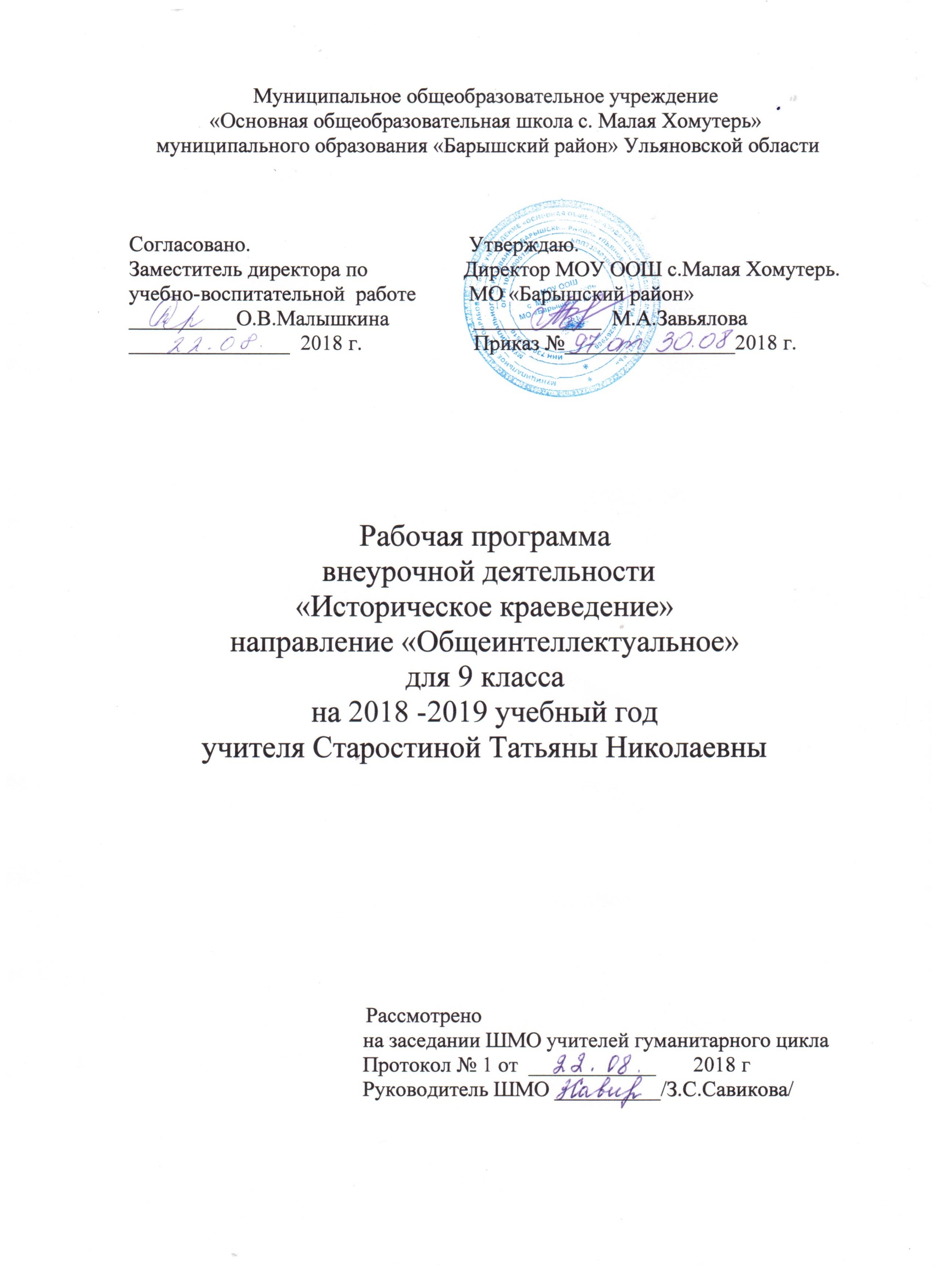 1. Планируемые  результаты освоения учебного курса.Стандарт устанавливает требования к результатам освоения учащимися
личностные, включающие готовность и способность учащихся к саморазвитию и личностному  самоопределению,  сформированность их мотивации к освоению программы исторического  краеведения и целенаправленная познавательная  деятельность по изучению прошлого и настоящего своего края, системы значимых социальных и  межличностных отношений, ценностно-смысловые установки учащихся, отражающих их индивидуально-личностные и гражданские позиции, социальные компетенции, правосознание, способность ставить цели  и строить жизненные планы, способность к осознанию российской и региональной идентичности в поликультурном социуме;
метапредметным, включающие освоенные учащимися межпредметные понятия и универсальные учебные действия (регулятивные, познавательные, коммуникативные), способность из использования в ходе освоения программы краеведения, в познавательной деятельности и социальной практике;
предметным, включающие приобретённые учащимися в ходе освоения краеведческого компонента компетентности, специфические для конкретной предметной области, виды деятельности по получению нового знания  в рамках освоения программы, его преобразованию и применению в учебных, учебно-проектных и социально-проектных ситуациях, формирование научного типа мышления в ходе освоения программы краеведения, научных представлений о ключевых теориях, знание исторических и историко-культурных объектов региона, фактов их истории своего края и биографий знаменитых земляков. 
 Личностные результаты должны отражать:
     1) воспитание российской гражданской и региональной идентичности: патриотизма, уважения в Отечеству и своему родному краю, его прошлому и настоящему; осознание своей гражданской и этнической принадлежности, знание истории, языка, культуры своего народа, своего края, основ культурного наследия народов  России и человечества; усвоение гуманистических, демократических и традиционных ценностей многонационального российского общества; воспитание чувства ответственности и долга перед Россией и своей малой родины;
2) формирование ответственного отношения к учению, готовность  и способность учащихся к саморазвитию и самообразования  на основе  мотивации к обучению в ходе освоения программ краеведения, осознанному выбору и построению дальнейшей индивидуальной траектории образования на базе ориентировки  в мире профессий и профессиональных предпочтений, с учётом устойчивых познавательных интересов и знания регионального рынка труда, развития опыта участия в социально значимом труде;
3) формирование  осознанного, уважительного и доброжелательного отношения к другому человеку, его мнению, мировоззрению, культуре, языку, вере, гражданской позиции, к истории, культуре, религии, традициям, языкам, ценностям народов Поволжья, России и всех народов мира; готовности и способности вести диалог с другими людьми и достигать в нём взаимопонимания;
   4) освоение социальных норм, правил поведения, ролей и форм социальной жизни в группах и сообществах, включая взрослые и социальные сообщества; участие в школьном самоуправлении  и общественной жизни  в пределах возрастных компетенций с учётом региональных, этнокультурных, социальных и экономических  особенностей;
5) формирование коммуникативной компетентности в общении и сотрудничестве со сверстниками, детьми старшего и младшего возраста, взрослыми, в том числе в ходе освоения программ краеведения, учебно-исследовательской, творческой и общественно  полезной деятельности на благо своей малой родины;  
 6) развитие эстетического сознания через освоение художественного наследия народов мира, Россия и своего региона, творческой деятельности эстетического характера.

 11.Метапредметные результаты освоения должны отражать:
   1) умение  самостоятельная   принимать, сохранять и определять цели освоения программы  краеведения, ставить и формулировать для себя новые задачи в учёбе и проектной деятельности, развивать мотивы и интересы своей познавательной деятельности; 
  2) умение самостоятельно планировать пути достижения целей, в том числе альтернативные, осознанно выбирать наиболее эффективные способы решения учебных и познавательных  задач в ходе освоения программы  по краеведению; 
3) умение оценивать правильность выполнения учебной задачи, собственные возможности её решения;
  4) владение основами  самоконтроля, самооценки, принятия решений и осуществление  оознанного выбора в учебно- познавательной и проектной деятельности в ходе освоения программ краеведения;
  5) использовать различных способов поиска, сбора, обработки, анализа, организаций, передачи и интерпретации информации краеведческого характера;
  6) умение определять понятия, создавать обобщения, устанавливать аналогии,  классифицировать, самостоятельно выбирать основание и критерии для классификации, устанавливать причинно-следственные связи, строить логическое  рассуждение, умозаключение (индуктивное, дедуктивное и по аналогии) и делать выводы;
    7) умение организовывать учебное сотрудничество и совместную деятельность с учителем и сверстниками; работать индивидуально и в группе: находить общее решение и разрешать конфликты на основе согласования позиций и учёта интересов; формулировать, аргументировать и отстаивать совё мнение;
 8) умение  осознанно использовать речевые средства в соответствии с задачей коммуникации для выражения своих чувств, мыслей и потребностей; планировать в регуляции своей деятельности; владение устной и письменной речью, монологической контекстной речью;
 9) формирование и развитие компетентности  в области использования информационно-коммуникационных технологий (далее ИКТ- компетенции) при освоении программы по краеведение;
 10) формирование и развитие экологического мышления, умение применять его в познавательной, коммуникативной, социальной практике и профессиональной ориентации с учётом рынка труда своего региона.

Предметные результаты учётом общих требований Стандарта и специфики изучаемых предметов, входящих в состав предметных областей, должны обеспечивать успешное обучение на следующем уроне общего образования.
2.Содержание учебного курсаПредметом исторического краеведения являются исторические и общественные процессы в местном крае – жизнь людей в ее развитии и результатах в границах определенной территории (деревня, город, район и т.д.).Изучаются различные сферы общественной жизни в их единстве: социальная, экономическая, политическая, духовная. Учащиеся знакомятся с событиями локальной истории, в которых проявилась деятельность многих поколений жителей края, их социальные, экономические, политические, духовные связи и отношения. Эти сферы связаны с развитием производительных сил края (техника и технология производства), с созданием жителями края материальных и духовных ценностей, с развитием культуры, с военной историей (участие земляков в защите Отечества и военных компаниях), с общественно-политическими движениями и деятельностью органов государственной власти и управления  в крае.Большое значение имеет изучение духовной жизни людей в тот или иной период времени. Справедливо утверждение: знать живых людей эпохи, их взгляды, помыслы, думы, идеалы – значит понять саму эпоху, саму историю.	Духовная жизнь общества как бы присутствует во всех общественных процессах, - в политической, социальной, экономической и культурной сферах в виде различных взглядов, мнений, идей, учений, концепций. Теорий в тесной связи с их осуществлением, реализацией в деятельности отдельных людей, социальных и этнических групп и слоев населения, различных организаций, в том числе политических, культурных, религиозных и других.	Школьники знакомятся с фактами совместной производственной деятельности жителей различных национальностей. Учащиеся имеют возможность увидеть, как взаимно обогащались культурные, духовные традиции их народов. Вместе с тем они стремятся выяснить причины межнациональных конфликтов, враждебности и противостояния, если они были раньше или существуют и сегодня.	Предметом историко-краеведческих изысканий и поисков могут быть и материалы о своих земляках, их потомках, оказавшихся в других регионах России, ближнего и дальнего зарубежья.	Частью истории каждого народа, его национальной культуры, духовной жизни являются религия, история церкви.	Учащиеся знакомятся на уроках и во внеурочное время с религиозными верованиями местного населения, изучают прошлое храмов и монастырей, жизнь и деяния местных подвижников, причисленных к лику святых, представителей духовенства; обращаются к различным источникам и памятникам церковной истории и культуры.	С сожалением приходится констатировать, что на протяжении многих десятилетий эти вопросы фактически выпадали из поля зрения школьного краеведения или преподносились искаженно. В результате учащиеся не имели возможности приобщиться к одному из ценных слою исторического и культурного наследия народов.	Учащиеся изучают субъекты исторического процесса. Они знакомятся с непосредственными участниками событий далекого и близкого прошлого, а также наших дней. Это помогает в известной мере преодолеть «безликость», «безымянность», «безлюдность» изложения истории в школе.	Вряд ли можно признать правильным подход, когда в практике отдельных школ все внимание краеведов-следопытов сосредоточивается на сборе и исследовании материалов о жизненном пути только знаменитых земляков или других известных лиц, связанных с их регионом.	Необходимо также изучать другие субъекты исторического процесса: различные социальные группы и общности (например, сословия городских жителей), общественные организации и объединения в крае (общественно-политические группы, местные организации разных политических партий, религиозные, профсоюзные, молодежные, ветеранские, спортивные и иные объединения и союзы). К субъектам исторического процесса необходимо, видимо, отнести и коллективы местных предприятий.	История края, местные события и явления изучаются в единстве трех временных измерений: прошлое – настоящее – будущее. Так, изучая со школьниками историю села, важно познакомить их с его современным состоянием, а также перспективами обновления и развития. Подобный подход учит ребят более глубоко осмысливать последовательность событий, выявлять причинно-следственные связи событий, содействует формированию исторического мышления школьников.	Одна их проблем, связанных с изучением в школе прошлого родного края, как и история Отечества и мира в целом, - разносторонняя оценка событий и явлений прошлого, дел, поступков и деятельности людей, общественных групп и организаций, государственных учреждений с научных позиций, с позиций правды и нравственности. Необходимо предоставить возможность каждому ученику дать свою собственную оценку рассматриваемых событий.	Поступкам и поведению того или иного лица или группы лиц, деятельности организаций необходимо давать оценку с учетом конкретных событий, всех особенностей того периода, когда они жили и действовали, с учетом идей. Традиций, идеалов и ценностей, которые были присущи людям той эпохи.	Изучая общественные процессы, проходившие в регионе, стране, мире, сравнивая различные события – явления и факты общественной жизни прошлого и настоящего, учащиеся получают возможность увидеть общее и особенное в истории родного края, России, мира.	Очень важно, чтобы у каждого учащегося постепенно формировалось понимание того, что он сам является частичкой бытия многих и многих поколений людей, продолжателем традиций своей семьи, земляков. Своего народа, непосредственным активным участником современной жизни, что он, являясь субъектом исторического процесса, несет моральную ответственность за будущее своей малой и большой Родины, а возможно и всего человечества. календарно-тематический план:3.Календарно-тематическое планирование:Содержание программы:Список литературы о районах Ульяновской области:Барышский район Барышский район // Ульяновская область: путеводитель. – М.: Авангард, 2007. – С. 150. Уткин А. История села Заречное Барышского района и его окрестностей // История населенных пунктов Симбирской губернии – Ульяновской области в документальном наследии. Материалы научно-практической конференции. – Ульяновск: Изд-во Корпорация технологий продвижения, 2007. – С. 20-23. Барышский район // Ульяновская правда. – 2008. – 4 апреля. – С. 4. Барышский район: «мекка» для туриста // Комсомольская правда. – 2006. - №98т. – С. 36. Это наша с тобой судьба, это наша с тобой биография…: [город Барыш] // Комсомольская правда. – 2006. -№105т. – С. 34. №урокаРазделы и темы программыКол-во часов, предусмотренных в программе9 классВсего часов: 35 ч.9 классВсего часов: 35 ч.9 классВсего часов: 35 ч.Симбирская губерния в 1900-1917 гг. - 4 ч.Симбирская губерния в 1900-1917 гг. - 4 ч.Симбирская губерния в 1900-1917 гг. - 4 ч.События первой русской революции.1События первой русской революции.1Социально - экономическое развитие Симбирской губернии в 1900-1914 гг.1Социально - экономическое развитие Симбирской губернии в 1900-1914 гг.1Политические партии и движения в губернии в конце XIX – начале XX века - 3 ч.Политические партии и движения в губернии в конце XIX – начале XX века - 3 ч.Политические партии и движения в губернии в конце XIX – начале XX века - 3 ч.Партия социалистов-революционеров (эсеры).1Буржуазные партии в Симбирской губернии. 1Российская социал - демократическая партия (РСДРП).1Симбирская губерния в 1917 – 1921 гг. - 6 ч.Симбирская губерния в 1917 – 1921 гг. - 6 ч.Симбирская губерния в 1917 – 1921 гг. - 6 ч.События февральской революции в Симбирской губернии.1События февральской революции в Симбирской губернии.1Установление власти Советов в Симбирской губернии (октябрь 1917 -  февраль 1918 гг.)1Начало гражданской войны. Мятеж Муравьёва.1Бои за Симбирск (июль – сентябрь 1918 г.). Создание Железной дивизии.1Бои за Симбирск (июль – сентябрь 1918 г.). Создание Железной дивизии.1Ульяновская область в 20-30 –е годы - 6 ч.Ульяновская область в 20-30 –е годы - 6 ч.Ульяновская область в 20-30 –е годы - 6 ч.Период новой экономической политики в Симбирской губернии (1921-1925 гг.)1Период новой экономической политики в Симбирской губернии (1921-1925 гг.)1Промышленность Ульяновской области в 20-е – 30-е годы. Участие в индусриализации.1Осуществление политики коллективизации.1Укрепление командно-административной системы. Идеологизация общественной жизни.1Ульяновск накануне войны.1Ульяновская область в годы Великой Отечественной войны (1941-1945гг.) - 16ч.Ульяновская область в годы Великой Отечественной войны (1941-1945гг.) - 16ч.Ульяновская область в годы Великой Отечественной войны (1941-1945гг.) - 16ч.В первые месяцы войны.1Патронный завод: вклад в победу.1Тыл работает для фронта.1Военное детство и юность.1Ульяновцы на полях сражений.1Ульяновцы на полях сражений.1Жизнь в тылу.1Жизнь в тылу.1Обзор краеведческой литературы.1Виртуальная экскурсия по родному краю «Памятники истории и культуры».1Викторина «История родного края».1Урок – защита годовых итоговых проектов.1Обзор краеведческого журнала «Мономах».1Просмотр видеофильмов о родном крае.1-16Итоговое занятие.1Всего часов, предусмотренных в программеВсего часов, предусмотренных в программе35 часа№ урокаДата проведения урокаДата проведения урокаКоличество часовТема изучаемого курсаТема изучаемого курсаЦели урокаЦели урокаЦели урокаСодержание нового материалаСодержание деятельности учителяСодержание деятельности учителяСодержание деятельности учащихсяСодержание деятельности учащихсяПрактическая работаПрактическая работаОснащение урокаОснащение урокаПланируемые результаты универсальных учебных действий обучающихсяПланируемые результаты универсальных учебных действий обучающихсяДата  фактического проведения урокаДата  фактического проведения урокаДата  фактического проведения урока122344555677889910101111121212Тема 1. «Симбирская губерния в 1900-1917 гг.» - 4 ч.Тема 1. «Симбирская губерния в 1900-1917 гг.» - 4 ч.Тема 1. «Симбирская губерния в 1900-1917 гг.» - 4 ч.Тема 1. «Симбирская губерния в 1900-1917 гг.» - 4 ч.Тема 1. «Симбирская губерния в 1900-1917 гг.» - 4 ч.Тема 1. «Симбирская губерния в 1900-1917 гг.» - 4 ч.Тема 1. «Симбирская губерния в 1900-1917 гг.» - 4 ч.Тема 1. «Симбирская губерния в 1900-1917 гг.» - 4 ч.Тема 1. «Симбирская губерния в 1900-1917 гг.» - 4 ч.Тема 1. «Симбирская губерния в 1900-1917 гг.» - 4 ч.Тема 1. «Симбирская губерния в 1900-1917 гг.» - 4 ч.Тема 1. «Симбирская губерния в 1900-1917 гг.» - 4 ч.Тема 1. «Симбирская губерния в 1900-1917 гг.» - 4 ч.Тема 1. «Симбирская губерния в 1900-1917 гг.» - 4 ч.Тема 1. «Симбирская губерния в 1900-1917 гг.» - 4 ч.Тема 1. «Симбирская губерния в 1900-1917 гг.» - 4 ч.Тема 1. «Симбирская губерния в 1900-1917 гг.» - 4 ч.Тема 1. «Симбирская губерния в 1900-1917 гг.» - 4 ч.Тема 1. «Симбирская губерния в 1900-1917 гг.» - 4 ч.Тема 1. «Симбирская губерния в 1900-1917 гг.» - 4 ч.Тема 1. «Симбирская губерния в 1900-1917 гг.» - 4 ч.Тема 1. «Симбирская губерния в 1900-1917 гг.» - 4 ч.Тема 1. «Симбирская губерния в 1900-1917 гг.» - 4 ч.Тема 1. «Симбирская губерния в 1900-1917 гг.» - 4 ч.1.05.0905.0905.09111События первой русской революции.События первой русской революции.Способствовать активизации познавательной активности обучающихся.Способствовать формированию интереса к краеведению;Создать условия благоприятного микроклимата в коллективе.Революция приходит в Симбирск. Губерния в октябре – декабре 1905 г. Выборы в I и II Государственную думу. Аграрное движение. Революция идёт на спад. Последние месяцы революции.  Политическая реакция в Симбирской губернии. Революция приходит в Симбирск. Губерния в октябре – декабре 1905 г. Выборы в I и II Государственную думу. Аграрное движение. Революция идёт на спад. Последние месяцы революции.  Политическая реакция в Симбирской губернии. Революция приходит в Симбирск. Губерния в октябре – декабре 1905 г. Выборы в I и II Государственную думу. Аграрное движение. Революция идёт на спад. Последние месяцы революции.  Политическая реакция в Симбирской губернии. По источнику знаний:Наглядный, словесный. По сочетанию характера познавательной деятельности обучающихся:Объяснительно - иллюстративный.По сочетанию методов преподавания:Объяснительно - побуждающий.По источнику знаний:Наглядный, словесный. По сочетанию характера познавательной деятельности обучающихся:Объяснительно - иллюстративный.По сочетанию методов преподавания:Объяснительно - побуждающий.Участие в беседе, парная работа по заполнению Личного краеведческого дневника, индивидуальная практическая работа.Участие в беседе, парная работа по заполнению Личного краеведческого дневника, индивидуальная практическая работа.Выполнить задания и ответить на вопросы:1.Какие политические лагери существовали в губернии к началу революции?2.Чем объяснить бессилие губернатора перед растущими революционными настроениями в губернии?3.Почему социал-демократы изменили своё отношение к выборам в Государственную думу 1907 году?4. Какие причины вызывали аграрное движение в губернии? Какие формы оно принимало? (задание повышенной сложности).5.Какие меры были приняты для усмирения революционно настроенного населения губернии? (задание повышенной сложности).Выполнить задания и ответить на вопросы:1.Какие политические лагери существовали в губернии к началу революции?2.Чем объяснить бессилие губернатора перед растущими революционными настроениями в губернии?3.Почему социал-демократы изменили своё отношение к выборам в Государственную думу 1907 году?4. Какие причины вызывали аграрное движение в губернии? Какие формы оно принимало? (задание повышенной сложности).5.Какие меры были приняты для усмирения революционно настроенного населения губернии? (задание повышенной сложности).Тетрадь, образцы творческих проектов краеведческого характера, мультимедийный проектор, компьютер.Тетрадь, образцы творческих проектов краеведческого характера, мультимедийный проектор, компьютер.Предметные:Знать: название политических лагерей, существовавших в губернии к началу революции.Уметь: соблюдать трудовую дисциплину; оценивать свою способность к труду в конкретной предметной деятельности.Метапредметные:Самостоятельное определение цели  своего обучения, постановка и формулировка для себя новых задач в учёбе и познавательной деятельности.Личностные:Формирование целостного мировоззрения, проявление познавательной активности в области краеведения.Предметные:Знать: название политических лагерей, существовавших в губернии к началу революции.Уметь: соблюдать трудовую дисциплину; оценивать свою способность к труду в конкретной предметной деятельности.Метапредметные:Самостоятельное определение цели  своего обучения, постановка и формулировка для себя новых задач в учёбе и познавательной деятельности.Личностные:Формирование целостного мировоззрения, проявление познавательной активности в области краеведения.2.12.0912.0912.09222События первой русской революции.События первой русской революции.Способствовать активизации познавательной активности обучающихся.Способствовать формированию интереса к краеведению;Создать условия благоприятного микроклимата в коллективе.Революция приходит в Симбирск. Губерния в октябре – декабре 1905 г. Выборы в I и II Государственную думу. Аграрное движение. Революция идёт на спад. Последние месяцы революции.  Политическая реакция в Симбирской губернии. Революция приходит в Симбирск. Губерния в октябре – декабре 1905 г. Выборы в I и II Государственную думу. Аграрное движение. Революция идёт на спад. Последние месяцы революции.  Политическая реакция в Симбирской губернии. Революция приходит в Симбирск. Губерния в октябре – декабре 1905 г. Выборы в I и II Государственную думу. Аграрное движение. Революция идёт на спад. Последние месяцы революции.  Политическая реакция в Симбирской губернии. По источнику знаний:Наглядный, словесный. По сочетанию характера познавательной деятельности обучающихся:Объяснительно - иллюстративный.По сочетанию методов преподавания:Объяснительно - побуждающий.По источнику знаний:Наглядный, словесный. По сочетанию характера познавательной деятельности обучающихся:Объяснительно - иллюстративный.По сочетанию методов преподавания:Объяснительно - побуждающий.Участие в беседе, парная работа по заполнению Личного краеведческого дневника, индивидуальная практическая работа.Участие в беседе, парная работа по заполнению Личного краеведческого дневника, индивидуальная практическая работа.Выполнить задания и ответить на вопросы:1.Какие политические лагери существовали в губернии к началу революции?2.Чем объяснить бессилие губернатора перед растущими революционными настроениями в губернии?3.Почему социал-демократы изменили своё отношение к выборам в Государственную думу 1907 году?4. Какие причины вызывали аграрное движение в губернии? Какие формы оно принимало? (задание повышенной сложности).5.Какие меры были приняты для усмирения революционно настроенного населения губернии? (задание повышенной сложности).Выполнить задания и ответить на вопросы:1.Какие политические лагери существовали в губернии к началу революции?2.Чем объяснить бессилие губернатора перед растущими революционными настроениями в губернии?3.Почему социал-демократы изменили своё отношение к выборам в Государственную думу 1907 году?4. Какие причины вызывали аграрное движение в губернии? Какие формы оно принимало? (задание повышенной сложности).5.Какие меры были приняты для усмирения революционно настроенного населения губернии? (задание повышенной сложности).Тетрадь, образцы творческих проектов краеведческого характера, мультимедийный проектор, компьютер.Тетрадь, образцы творческих проектов краеведческого характера, мультимедийный проектор, компьютер.Предметные:Знать: название политических лагерей, существовавших в губернии к началу революции.Уметь: соблюдать трудовую дисциплину; оценивать свою способность к труду в конкретной предметной деятельности.Метапредметные:Самостоятельное определение цели  своего обучения, постановка и формулировка для себя новых задач в учёбе и познавательной деятельности.Личностные:Формирование целостного мировоззрения, проявление познавательной активности в области краеведения.Предметные:Знать: название политических лагерей, существовавших в губернии к началу революции.Уметь: соблюдать трудовую дисциплину; оценивать свою способность к труду в конкретной предметной деятельности.Метапредметные:Самостоятельное определение цели  своего обучения, постановка и формулировка для себя новых задач в учёбе и познавательной деятельности.Личностные:Формирование целостного мировоззрения, проявление познавательной активности в области краеведения.3.19.0919.0919.09333Социально - экономическое развитие Симбирской губернии в 1900-1914 гг.Социально - экономическое развитие Симбирской губернии в 1900-1914 гг.Ознакомить обучающихся с особенностями социально-экономического развития Симбирской губернии в 1900-1914 гг..Формировать познавательные качества в сфере краеведения.Воспитывать творческий подход к оформлению проектов краеведческого характера.Особенности развития. Численность основных сословий губернии. Состояние промышленности. Развитие основных отраслей производства. Аграрные отношения. Проведение в губернии Столыпинской аграрной реформы. Особенности развития. Численность основных сословий губернии. Состояние промышленности. Развитие основных отраслей производства. Аграрные отношения. Проведение в губернии Столыпинской аграрной реформы. Особенности развития. Численность основных сословий губернии. Состояние промышленности. Развитие основных отраслей производства. Аграрные отношения. Проведение в губернии Столыпинской аграрной реформы. По источнику знаний: Наглядный, словесный, практический. По сочетанию характера познавательной деятельности обучающихся:Объяснительно - иллюстративный частично-поисковый.По сочетанию методов преподавания:Объяснительно - побуждающий.По источнику знаний: Наглядный, словесный, практический. По сочетанию характера познавательной деятельности обучающихся:Объяснительно - иллюстративный частично-поисковый.По сочетанию методов преподавания:Объяснительно - побуждающий.Участие в беседе, парная работа по заполнению Личного краеведческого дневника, индивидуальная практическая работа.Участие в беседе, парная работа по заполнению Личного краеведческого дневника, индивидуальная практическая работа.Выполнить задания и ответить на вопросы:1.Выделите основные особенности экономического развития губернии в начале XX веке?2.Какая отрасль промышленности получила наибольшее развитие в губернии? Почему?3.Почему большинство симбирских помещиков не перевели свои хозяйства на капиталистические рельсы? (задание повышенной сложности).4.В чём причины неуклонного обеднения симбирской деревни?5.Какие проблемы должна была разрешить Столыпинская аграрная реформа?7.С чем был связан наметившийся в губернии экономический подъём?Выполнить задания и ответить на вопросы:1.Выделите основные особенности экономического развития губернии в начале XX веке?2.Какая отрасль промышленности получила наибольшее развитие в губернии? Почему?3.Почему большинство симбирских помещиков не перевели свои хозяйства на капиталистические рельсы? (задание повышенной сложности).4.В чём причины неуклонного обеднения симбирской деревни?5.Какие проблемы должна была разрешить Столыпинская аграрная реформа?7.С чем был связан наметившийся в губернии экономический подъём?Тетрадь, мультимедийный проектор, компьютер, Личные краеведческие дневники обучающихся.Тетрадь, мультимедийный проектор, компьютер, Личные краеведческие дневники обучающихся.Предметные:Знать: особенности социально-экономического развития нашего региона.Уметь: соблюдать трудовую дисциплину; оценивать свою способность к труду в конкретной предметной деятельности.Метапредметные:Самостоятельное определение цели  своего обучения, постановка и формулировка для себя новых задач в учёбе и познавательной деятельности.Личностные:Формирование целостного мировоззрения, проявление познавательной активности в области краеведения.Предметные:Знать: особенности социально-экономического развития нашего региона.Уметь: соблюдать трудовую дисциплину; оценивать свою способность к труду в конкретной предметной деятельности.Метапредметные:Самостоятельное определение цели  своего обучения, постановка и формулировка для себя новых задач в учёбе и познавательной деятельности.Личностные:Формирование целостного мировоззрения, проявление познавательной активности в области краеведения.4.26.0926.0926.09444Социально - экономическое развитие Симбирской губернии в 1900-1914 гг.Социально - экономическое развитие Симбирской губернии в 1900-1914 гг.Ознакомить обучающихся с особенностями социально-экономического развития Симбирской губернии в 1900-1914 гг..Формировать познавательные качества в сфере краеведения.Воспитывать творческий подход к оформлению проектов краеведческого характера.Особенности развития. Численность основных сословий губернии. Состояние промышленности. Развитие основных отраслей производства. Аграрные отношения. Проведение в губернии Столыпинской аграрной реформы. Особенности развития. Численность основных сословий губернии. Состояние промышленности. Развитие основных отраслей производства. Аграрные отношения. Проведение в губернии Столыпинской аграрной реформы. Особенности развития. Численность основных сословий губернии. Состояние промышленности. Развитие основных отраслей производства. Аграрные отношения. Проведение в губернии Столыпинской аграрной реформы. По источнику знаний: Наглядный, словесный, практический. По сочетанию характера познавательной деятельности обучающихся:Объяснительно - иллюстративный частично-поисковый.По сочетанию методов преподавания:Объяснительно - побуждающий.По источнику знаний: Наглядный, словесный, практический. По сочетанию характера познавательной деятельности обучающихся:Объяснительно - иллюстративный частично-поисковый.По сочетанию методов преподавания:Объяснительно - побуждающий.Участие в беседе, парная работа по заполнению Личного краеведческого дневника, индивидуальная практическая работа.Участие в беседе, парная работа по заполнению Личного краеведческого дневника, индивидуальная практическая работа.Выполнить задания и ответить на вопросы:1.Выделите основные особенности экономического развития губернии в начале XX веке?2.Какая отрасль промышленности получила наибольшее развитие в губернии? Почему?3.Почему большинство симбирских помещиков не перевели свои хозяйства на капиталистические рельсы? (задание повышенной сложности).4.В чём причины неуклонного обеднения симбирской деревни?5.Какие проблемы должна была разрешить Столыпинская аграрная реформа?7.С чем был связан наметившийся в губернии экономический подъём?Выполнить задания и ответить на вопросы:1.Выделите основные особенности экономического развития губернии в начале XX веке?2.Какая отрасль промышленности получила наибольшее развитие в губернии? Почему?3.Почему большинство симбирских помещиков не перевели свои хозяйства на капиталистические рельсы? (задание повышенной сложности).4.В чём причины неуклонного обеднения симбирской деревни?5.Какие проблемы должна была разрешить Столыпинская аграрная реформа?7.С чем был связан наметившийся в губернии экономический подъём?Тетрадь, мультимедийный проектор, компьютер, Личные краеведческие дневники обучающихся.Тетрадь, мультимедийный проектор, компьютер, Личные краеведческие дневники обучающихся.Предметные:Знать: особенности социально-экономического развития нашего региона.Уметь: соблюдать трудовую дисциплину; оценивать свою способность к труду в конкретной предметной деятельности.Метапредметные:Самостоятельное определение цели  своего обучения, постановка и формулировка для себя новых задач в учёбе и познавательной деятельности.Личностные:Формирование целостного мировоззрения, проявление познавательной активности в области краеведения.Предметные:Знать: особенности социально-экономического развития нашего региона.Уметь: соблюдать трудовую дисциплину; оценивать свою способность к труду в конкретной предметной деятельности.Метапредметные:Самостоятельное определение цели  своего обучения, постановка и формулировка для себя новых задач в учёбе и познавательной деятельности.Личностные:Формирование целостного мировоззрения, проявление познавательной активности в области краеведения.Тема 2. «Политические партии и движения в губернии в конце XIX – началеXX века» - 3 ч.Тема 2. «Политические партии и движения в губернии в конце XIX – началеXX века» - 3 ч.Тема 2. «Политические партии и движения в губернии в конце XIX – началеXX века» - 3 ч.Тема 2. «Политические партии и движения в губернии в конце XIX – началеXX века» - 3 ч.Тема 2. «Политические партии и движения в губернии в конце XIX – началеXX века» - 3 ч.Тема 2. «Политические партии и движения в губернии в конце XIX – началеXX века» - 3 ч.Тема 2. «Политические партии и движения в губернии в конце XIX – началеXX века» - 3 ч.Тема 2. «Политические партии и движения в губернии в конце XIX – началеXX века» - 3 ч.Тема 2. «Политические партии и движения в губернии в конце XIX – началеXX века» - 3 ч.Тема 2. «Политические партии и движения в губернии в конце XIX – началеXX века» - 3 ч.Тема 2. «Политические партии и движения в губернии в конце XIX – началеXX века» - 3 ч.Тема 2. «Политические партии и движения в губернии в конце XIX – началеXX века» - 3 ч.Тема 2. «Политические партии и движения в губернии в конце XIX – началеXX века» - 3 ч.Тема 2. «Политические партии и движения в губернии в конце XIX – началеXX века» - 3 ч.Тема 2. «Политические партии и движения в губернии в конце XIX – началеXX века» - 3 ч.Тема 2. «Политические партии и движения в губернии в конце XIX – началеXX века» - 3 ч.Тема 2. «Политические партии и движения в губернии в конце XIX – началеXX века» - 3 ч.Тема 2. «Политические партии и движения в губернии в конце XIX – началеXX века» - 3 ч.Тема 2. «Политические партии и движения в губернии в конце XIX – началеXX века» - 3 ч.Тема 2. «Политические партии и движения в губернии в конце XIX – началеXX века» - 3 ч.Тема 2. «Политические партии и движения в губернии в конце XIX – началеXX века» - 3 ч.Тема 2. «Политические партии и движения в губернии в конце XIX – началеXX века» - 3 ч.Тема 2. «Политические партии и движения в губернии в конце XIX – началеXX века» - 3 ч.Тема 2. «Политические партии и движения в губернии в конце XIX – началеXX века» - 3 ч.5.03.1003.1003.10555Партия социалистов-революционеров (эсеры).Партия социалистов-революционеров (эсеры).Дать обучающимся представление о партии социалистов-революционеров.Формировать познавательные качества в сфере краеведения.Воспитывать творческий подход к оформлению проектов краеведческого характера.Создание организации. Борьба с властями. Терроризм или бандитизм? «Бабушка русской революции». После Февральской революции.Создание организации. Борьба с властями. Терроризм или бандитизм? «Бабушка русской революции». После Февральской революции.Создание организации. Борьба с властями. Терроризм или бандитизм? «Бабушка русской революции». После Февральской революции.По источнику знаний: Наглядный, словесный, практический. По сочетанию характера познавательной деятельности обучающихся:Объяснительно - иллюстративный частично-поисковый.По сочетанию методов преподавания:Объяснительно - побуждающий.По источнику знаний: Наглядный, словесный, практический. По сочетанию характера познавательной деятельности обучающихся:Объяснительно - иллюстративный частично-поисковый.По сочетанию методов преподавания:Объяснительно - побуждающий.Участие в беседе, парная работа по заполнению Личного краеведческого дневника, индивидуальная практическая работа.Участие в беседе, парная работа по заполнению Личного краеведческого дневника, индивидуальная практическая работа.Выполнить задания и ответить на вопросы:1.Партия эсеров называла себя крестьянской партией. Подтвердите  или опровергните это утверждение.2.В каких целях использовали эсеры-депутаты 2–ой Государственной думы думскую трибуну?3.Чем можно объяснить усилие террористической деятельности эсеров в 1907 году?4.Почему в первой мировой войне эсеры в большинстве заняли позицию оборончества?Выполнить задания и ответить на вопросы:1.Партия эсеров называла себя крестьянской партией. Подтвердите  или опровергните это утверждение.2.В каких целях использовали эсеры-депутаты 2–ой Государственной думы думскую трибуну?3.Чем можно объяснить усилие террористической деятельности эсеров в 1907 году?4.Почему в первой мировой войне эсеры в большинстве заняли позицию оборончества?Тетрадь, мультимедийный проектор, компьютер, Личные краеведческие дневники обучающихся.Тетрадь, мультимедийный проектор, компьютер, Личные краеведческие дневники обучающихся.Предметные:Знать: сведения партии социалистов-революционеров (эсеров).Уметь: соблюдать трудовую дисциплину; оценивать свою способность к труду в конкретной предметной деятельности.Метапредметные:Самостоятельное определение цели  своего обучения, постановка и формулировка для себя новых задач в учёбе и познавательной деятельности.Личностные:Формирование целостного мировоззрения, проявление познавательной активности в области краеведения.Предметные:Знать: сведения партии социалистов-революционеров (эсеров).Уметь: соблюдать трудовую дисциплину; оценивать свою способность к труду в конкретной предметной деятельности.Метапредметные:Самостоятельное определение цели  своего обучения, постановка и формулировка для себя новых задач в учёбе и познавательной деятельности.Личностные:Формирование целостного мировоззрения, проявление познавательной активности в области краеведения.6.10.1010.1010.10666Буржуазные партии в Симбирской губернии.Буржуазные партии в Симбирской губернии.Познакомить обучающихся с буржуазными партиями Симбирской губернии.Формировать познавательные качества в сфере краеведения.Воспитывать творческий подход к оформлению проектов краеведческого характера.Конституционно-демократическая партия (кадеты). «Союз 17 октября» (октябристы). Черносотенцы.Конституционно-демократическая партия (кадеты). «Союз 17 октября» (октябристы). Черносотенцы.Конституционно-демократическая партия (кадеты). «Союз 17 октября» (октябристы). Черносотенцы.По источнику знаний: Наглядный, словесный, практический. По сочетанию характера познавательной деятельности обучающихся:Объяснительно - иллюстративный частично-поисковый.По сочетанию методов преподавания:Объяснительно - побуждающий.По источнику знаний: Наглядный, словесный, практический. По сочетанию характера познавательной деятельности обучающихся:Объяснительно - иллюстративный частично-поисковый.По сочетанию методов преподавания:Объяснительно - побуждающий.Участие в беседе, парная работа по заполнению Личного краеведческого дневника, индивидуальная практическая работа.Участие в беседе, парная работа по заполнению Личного краеведческого дневника, индивидуальная практическая работа.Выполнить задания и ответить на вопросы:1.Охарактеризуйте  политическую программу партии конституционных демократов.2.Почему на выборах в 1-ю Думу в Симбирской губернии победили кадеты?3. Что вызвало кризис в кадетской партии? В чём он проявился? (задание повышенной сложности).4.Когда организация кадетов в Симбирске прекратила своё существование?5.Сравните программы кадетов и октябристов. Кто из них занимал более  консервативную позицию? Обоснуйте ответ.6.Партия черносотенцев – «Союз русского народа» - имела свою социальную базу. Определите её. Как это влияло на их взгляды? (задание повышенной сложности).Выполнить задания и ответить на вопросы:1.Охарактеризуйте  политическую программу партии конституционных демократов.2.Почему на выборах в 1-ю Думу в Симбирской губернии победили кадеты?3. Что вызвало кризис в кадетской партии? В чём он проявился? (задание повышенной сложности).4.Когда организация кадетов в Симбирске прекратила своё существование?5.Сравните программы кадетов и октябристов. Кто из них занимал более  консервативную позицию? Обоснуйте ответ.6.Партия черносотенцев – «Союз русского народа» - имела свою социальную базу. Определите её. Как это влияло на их взгляды? (задание повышенной сложности).Тетрадь, мультимедийный проектор, компьютер, Личные краеведческие дневники обучающихся.Тетрадь, мультимедийный проектор, компьютер, Личные краеведческие дневники обучающихся.Предметные:Знать: сведения о буржуазных партиях в Симбирской губернии.Уметь: соблюдать трудовую дисциплину; оценивать свою способность к труду в конкретной предметной деятельности.Метапредметные:Самостоятельное определение цели  своего обучения, постановка и формулировка для себя новых задач в учёбе и познавательной деятельности.Личностные:Формирование целостного мировоззрения, проявление познавательной активности в области краеведения.Предметные:Знать: сведения о буржуазных партиях в Симбирской губернии.Уметь: соблюдать трудовую дисциплину; оценивать свою способность к труду в конкретной предметной деятельности.Метапредметные:Самостоятельное определение цели  своего обучения, постановка и формулировка для себя новых задач в учёбе и познавательной деятельности.Личностные:Формирование целостного мировоззрения, проявление познавательной активности в области краеведения.7.17.1017.1017.10777Российская социал - демократическая партия (РСДРП).Российская социал - демократическая партия (РСДРП).Дать обучающимся полную информацию о российской социал-демократической партии (РСДРП)..Формировать познавательные качества в сфере краеведения.Воспитывать творческий подход к оформлению проектов краеведческого характера.Создание группы в Симбирске. Рост организации. Между двумя революциями.Создание группы в Симбирске. Рост организации. Между двумя революциями.Создание группы в Симбирске. Рост организации. Между двумя революциями.По источнику знаний: Наглядный, словесный, практический, исследовательский. По сочетанию характера познавательной деятельности обучающихся:Объяснительно – иллюстративный, частично-поисковый.По сочетанию методов преподавания:Объяснительно - побуждающий.По источнику знаний: Наглядный, словесный, практический, исследовательский. По сочетанию характера познавательной деятельности обучающихся:Объяснительно – иллюстративный, частично-поисковый.По сочетанию методов преподавания:Объяснительно - побуждающий.Участие в беседе, доказательство своей точки зрения по данной теме, парная работа по заполнению Личного краеведческого дневника, индивидуальная практическая работа.Участие в беседе, доказательство своей точки зрения по данной теме, парная работа по заполнению Личного краеведческого дневника, индивидуальная практическая работа.Выполнить задания и ответить на вопросы:1.Подготовьте сообщения об организаторах группы: Орлове, Рябикове, Кролоницком.2.Чем был вызван раскол среди социал-демократов? Почему он миновал симбирскую организацию?3. Сравните позиции меньшевиков и большевиков после февральской революции.4.Почему большевики начали после прихода к власти репрессии против социал-демократов (меньшевиков)? Приведите примеры.Выполнить задания и ответить на вопросы:1.Подготовьте сообщения об организаторах группы: Орлове, Рябикове, Кролоницком.2.Чем был вызван раскол среди социал-демократов? Почему он миновал симбирскую организацию?3. Сравните позиции меньшевиков и большевиков после февральской революции.4.Почему большевики начали после прихода к власти репрессии против социал-демократов (меньшевиков)? Приведите примеры.Тетрадь, краткие тезисы дополнительной литературы по данной теме (подготовленные обучающимися), мультимедийный проектор, компьютер, Личные краеведческие дневники обучающихся.Тетрадь, краткие тезисы дополнительной литературы по данной теме (подготовленные обучающимися), мультимедийный проектор, компьютер, Личные краеведческие дневники обучающихся.Предметные:Знать: сведения о российской социал-демократической партии (РСДРП).Уметь: соблюдать трудовую дисциплину; оценивать свою способность к труду в конкретной предметной деятельности.Метапредметные:Самостоятельное определение цели  своего обучения, постановка и формулировка для себя новых задач в учёбе и познавательной деятельности.Личностные:Формирование целостного мировоззрения, проявление познавательной активности в области краеведения.Предметные:Знать: сведения о российской социал-демократической партии (РСДРП).Уметь: соблюдать трудовую дисциплину; оценивать свою способность к труду в конкретной предметной деятельности.Метапредметные:Самостоятельное определение цели  своего обучения, постановка и формулировка для себя новых задач в учёбе и познавательной деятельности.Личностные:Формирование целостного мировоззрения, проявление познавательной активности в области краеведения.Тема 3. «Симбирская губерния в 1917 – 1921 гг.» - 6 ч.Тема 3. «Симбирская губерния в 1917 – 1921 гг.» - 6 ч.Тема 3. «Симбирская губерния в 1917 – 1921 гг.» - 6 ч.Тема 3. «Симбирская губерния в 1917 – 1921 гг.» - 6 ч.Тема 3. «Симбирская губерния в 1917 – 1921 гг.» - 6 ч.Тема 3. «Симбирская губерния в 1917 – 1921 гг.» - 6 ч.Тема 3. «Симбирская губерния в 1917 – 1921 гг.» - 6 ч.Тема 3. «Симбирская губерния в 1917 – 1921 гг.» - 6 ч.Тема 3. «Симбирская губерния в 1917 – 1921 гг.» - 6 ч.Тема 3. «Симбирская губерния в 1917 – 1921 гг.» - 6 ч.Тема 3. «Симбирская губерния в 1917 – 1921 гг.» - 6 ч.Тема 3. «Симбирская губерния в 1917 – 1921 гг.» - 6 ч.Тема 3. «Симбирская губерния в 1917 – 1921 гг.» - 6 ч.Тема 3. «Симбирская губерния в 1917 – 1921 гг.» - 6 ч.Тема 3. «Симбирская губерния в 1917 – 1921 гг.» - 6 ч.Тема 3. «Симбирская губерния в 1917 – 1921 гг.» - 6 ч.Тема 3. «Симбирская губерния в 1917 – 1921 гг.» - 6 ч.Тема 3. «Симбирская губерния в 1917 – 1921 гг.» - 6 ч.Тема 3. «Симбирская губерния в 1917 – 1921 гг.» - 6 ч.Тема 3. «Симбирская губерния в 1917 – 1921 гг.» - 6 ч.Тема 3. «Симбирская губерния в 1917 – 1921 гг.» - 6 ч.Тема 3. «Симбирская губерния в 1917 – 1921 гг.» - 6 ч.Тема 3. «Симбирская губерния в 1917 – 1921 гг.» - 6 ч.Тема 3. «Симбирская губерния в 1917 – 1921 гг.» - 6 ч.8.24.1024.1024.10888События февральской революции в Симбирской губернии.События февральской революции в Симбирской губернии.Рассказать обучающимсяо событиях февральской революции в Симбирской губернии.Формировать познавательные качества в сфере краеведения.Воспитывать творческий подход к оформлению проектов краеведческого характера.Рост революциолнной активности. Двоевластие в Симбирске. Борьба большевиков за влияние в массах.Рост революциолнной активности. Двоевластие в Симбирске. Борьба большевиков за влияние в массах.Рост революциолнной активности. Двоевластие в Симбирске. Борьба большевиков за влияние в массах.По источнику знаний: Наглядный, словесный, практический. По сочетанию характера познавательной деятельности обучающихся:Объяснительно - иллюстративный частично-поисковый.По сочетанию методов преподавания:Объяснительно - побуждающий.По источнику знаний: Наглядный, словесный, практический. По сочетанию характера познавательной деятельности обучающихся:Объяснительно - иллюстративный частично-поисковый.По сочетанию методов преподавания:Объяснительно - побуждающий.Участие в беседе, парная работа по заполнению Личного краеведческого дневника, индивидуальная практическая работа.Участие в беседе, парная работа по заполнению Личного краеведческого дневника, индивидуальная практическая работа.Выполнить задания и ответить на вопросы:1.Почему первая мировая война вызвала рост революционных настроений в Симбирской губернии?2.Какая из политических партий пользовалась наибольшей популярностью в губернии? Почему?3.Дайте характеристику органам двоевластия в Симбирске.4. Какую тактику избрали большевики в борьбе за влияние в массах? В чём её эффективность? (задание повышенной сложности).Выполнить задания и ответить на вопросы:1.Почему первая мировая война вызвала рост революционных настроений в Симбирской губернии?2.Какая из политических партий пользовалась наибольшей популярностью в губернии? Почему?3.Дайте характеристику органам двоевластия в Симбирске.4. Какую тактику избрали большевики в борьбе за влияние в массах? В чём её эффективность? (задание повышенной сложности).Тетрадь, мультимедийный проектор, компьютер, Личные краеведческие дневники обучающихся.Тетрадь, мультимедийный проектор, компьютер, Личные краеведческие дневники обучающихся.Предметные:Знать: о событиях февральской революции в Симбирской губернии.Уметь: соблюдать трудовую дисциплину; оценивать свою способность к труду в конкретной предметной деятельности.Метапредметные:Самостоятельное определение цели  своего обучения, постановка и формулировка для себя новых задач в учёбе и познавательной деятельности.Личностные:Формирование целостного мировоззрения, проявление познавательной активности в области краеведения.Предметные:Знать: о событиях февральской революции в Симбирской губернии.Уметь: соблюдать трудовую дисциплину; оценивать свою способность к труду в конкретной предметной деятельности.Метапредметные:Самостоятельное определение цели  своего обучения, постановка и формулировка для себя новых задач в учёбе и познавательной деятельности.Личностные:Формирование целостного мировоззрения, проявление познавательной активности в области краеведения.9.07.1107.1107.11111События февральской революции в Симбирской губернии.События февральской революции в Симбирской губернии.Рассказать обучающимся о событиях февральской революции в Симбирской губернии.Формировать познавательные качества в сфере краеведения.Воспитывать творческий подход к оформлению проектов краеведческого характера.Рост революциолнной активности. Двоевластие в Симбирске. Борьба большевиков за влияние в массах.Рост революциолнной активности. Двоевластие в Симбирске. Борьба большевиков за влияние в массах.Рост революциолнной активности. Двоевластие в Симбирске. Борьба большевиков за влияние в массах.По источнику знаний: Наглядный, словесный, практический. По сочетанию характера познавательной деятельности обучающихся:Объяснительно - иллюстративный частично-поисковый.По сочетанию методов преподавания:Объяснительно - побуждающий.По источнику знаний: Наглядный, словесный, практический. По сочетанию характера познавательной деятельности обучающихся:Объяснительно - иллюстративный частично-поисковый.По сочетанию методов преподавания:Объяснительно - побуждающий.Участие в беседе, парная работа по заполнению Личного краеведческого дневника, индивидуальная практическая работа.Участие в беседе, парная работа по заполнению Личного краеведческого дневника, индивидуальная практическая работа.Выполнить задания и ответить на вопросы:1.Почему первая мировая война вызвала рост революционных настроений в Симбирской губернии?2.Какая из политических партий пользовалась наибольшей популярностью в губернии? Почему?3.Дайте характеристику органам двоевластия в Симбирске.4. Какую тактику избрали большевики в борьбе за влияние в массах? В чём её эффективность? (задание повышенной сложности).Выполнить задания и ответить на вопросы:1.Почему первая мировая война вызвала рост революционных настроений в Симбирской губернии?2.Какая из политических партий пользовалась наибольшей популярностью в губернии? Почему?3.Дайте характеристику органам двоевластия в Симбирске.4. Какую тактику избрали большевики в борьбе за влияние в массах? В чём её эффективность? (задание повышенной сложности).Тетрадь, мультимедийный проектор, компьютер, Личные краеведческие дневники обучающихся.Тетрадь, мультимедийный проектор, компьютер, Личные краеведческие дневники обучающихся.Предметные:Знать: о событиях февральской революции в Симбирской губернии.Уметь: соблюдать трудовую дисциплину; оценивать свою способность к труду в конкретной предметной деятельности.Метапредметные:Самостоятельное определение цели  своего обучения, постановка и формулировка для себя новых задач в учёбе и познавательной деятельности.Личностные:Формирование целостного мировоззрения, проявление познавательной активности в области краеведения.Предметные:Знать: о событиях февральской революции в Симбирской губернии.Уметь: соблюдать трудовую дисциплину; оценивать свою способность к труду в конкретной предметной деятельности.Метапредметные:Самостоятельное определение цели  своего обучения, постановка и формулировка для себя новых задач в учёбе и познавательной деятельности.Личностные:Формирование целостного мировоззрения, проявление познавательной активности в области краеведения.10.14.1114.1114.11111Установление власти Советов в Симбирской губернии (октябрь 1917 -  февраль 1918 гг.)Установление власти Советов в Симбирской губернии (октябрь 1917 -  февраль 1918 гг.)Рассказать обучающимся об установлении власти Советов в Симбирской губернии.Формировать познавательные качества в сфере краеведения.Воспитывать творческий подход к оформлению проектов краеведческого характера.Победа Советов в уездах. Борьба за власть в Симбирске.Победа Советов в уездах. Борьба за власть в Симбирске.Победа Советов в уездах. Борьба за власть в Симбирске.По источнику знаний: Наглядный, словесный, практический. По сочетанию характера познавательной деятельности обучающихся:Объяснительно - иллюстративный частично-поисковый.По сочетанию методов преподавания:Объяснительно - побуждающий.По источнику знаний: Наглядный, словесный, практический. По сочетанию характера познавательной деятельности обучающихся:Объяснительно - иллюстративный частично-поисковый.По сочетанию методов преподавания:Объяснительно - побуждающий.Участие в беседе, парная работа по заполнению Личного краеведческого дневника, индивидуальная практическая работа.Участие в беседе, парная работа по заполнению Личного краеведческого дневника, индивидуальная практическая работа.Выполнить задания и ответить на вопросы:1.В каких уездах Симбирской губернии была установлена Советская власть в первую очередь?2.Какие факторы повлияли на переход  власти в Симбирске в руки большевиков?3.Подготовьте сообщения о событиях 1917 года в вашем районе, селе, городе, используя дополнительную литературу.(задание повышенной сложности).Выполнить задания и ответить на вопросы:1.В каких уездах Симбирской губернии была установлена Советская власть в первую очередь?2.Какие факторы повлияли на переход  власти в Симбирске в руки большевиков?3.Подготовьте сообщения о событиях 1917 года в вашем районе, селе, городе, используя дополнительную литературу.(задание повышенной сложности).Тетрадь, мультимедийный проектор, компьютер, Личные краеведческие дневники обучающихся.Тетрадь, мультимедийный проектор, компьютер, Личные краеведческие дневники обучающихся.Предметные:Знать: об установлении власти Советов в Симбирской губернии.Уметь: соблюдать трудовую дисциплину; оценивать свою способность к труду в конкретной предметной деятельности.Метапредметные:Самостоятельное определение цели  своего обучения, постановка и формулировка для себя новых задач в учёбе и познавательной деятельности.Личностные:Формирование целостного мировоззрения, проявление познавательной активности в области краеведения.Предметные:Знать: об установлении власти Советов в Симбирской губернии.Уметь: соблюдать трудовую дисциплину; оценивать свою способность к труду в конкретной предметной деятельности.Метапредметные:Самостоятельное определение цели  своего обучения, постановка и формулировка для себя новых задач в учёбе и познавательной деятельности.Личностные:Формирование целостного мировоззрения, проявление познавательной активности в области краеведения.11.21.1121.1121.11111111Начало гражданской войны. Мятеж Муравьёва.Начало гражданской войны. Мятеж Муравьёва.Рассказать обучающимся о периоде начала гражданской войны.Формировать познавательные качества в сфере краеведения.Воспитывать творческий подход к оформлению проектов краеведческого характера.Гражданское противостояние. Чехословацкий мятеж и его последствия. Создание 1-й армии. Муравьевский мятеж. Ликвидация Муравьевского мятежа. Гражданское противостояние. Чехословацкий мятеж и его последствия. Создание 1-й армии. Муравьевский мятеж. Ликвидация Муравьевского мятежа. Гражданское противостояние. Чехословацкий мятеж и его последствия. Создание 1-й армии. Муравьевский мятеж. Ликвидация Муравьевского мятежа. По источнику знаний: Наглядный, словесный, практический. По сочетанию характера познавательной деятельности обучающихся:Объяснительно - иллюстративный частично-поисковый.По сочетанию методов преподавания:Объяснительно - побуждающий.По источнику знаний: Наглядный, словесный, практический. По сочетанию характера познавательной деятельности обучающихся:Объяснительно - иллюстративный частично-поисковый.По сочетанию методов преподавания:Объяснительно - побуждающий.Участие в беседе, парная работа по заполнению Личного краеведческого дневника, индивидуальная практическая работа.Участие в беседе, парная работа по заполнению Личного краеведческого дневника, индивидуальная практическая работа.Выполнить задания и ответить на вопросы:1.Охарактеризуйте положение в Симбирске и уездах весной 1918 года.2.С кем и почему делили большевики власть в Советах?3.Каковы причины и последствия введения хлебной монополии в стране? (задание повышенной сложности).4. Какую роль играл Чехословацкий корпус в борьбе за власть в России?5.Используя дополнительную литературу и интернет-ресурсы, подготовьте сообщения об участниках гражданской войны.6.Почему большевикам удалось подавить выступление Муравьёва?Выполнить задания и ответить на вопросы:1.Охарактеризуйте положение в Симбирске и уездах весной 1918 года.2.С кем и почему делили большевики власть в Советах?3.Каковы причины и последствия введения хлебной монополии в стране? (задание повышенной сложности).4. Какую роль играл Чехословацкий корпус в борьбе за власть в России?5.Используя дополнительную литературу и интернет-ресурсы, подготовьте сообщения об участниках гражданской войны.6.Почему большевикам удалось подавить выступление Муравьёва?Тетрадь, мультимедийный проектор, компьютер, Личные краеведческие дневники обучающихся.Тетрадь, мультимедийный проектор, компьютер, Личные краеведческие дневники обучающихся.Предметные:Знать: о мятеже Муравьёва.Уметь: соблюдать трудовую дисциплину; оценивать свою способность к труду в конкретной предметной деятельности.Метапредметные:Самостоятельное определение цели  своего обучения, постановка и формулировка для себя новых задач в учёбе и познавательной деятельности.Личностные:Формирование целостного мировоззрения, проявление познавательной активности в области краеведения.Предметные:Знать: о мятеже Муравьёва.Уметь: соблюдать трудовую дисциплину; оценивать свою способность к труду в конкретной предметной деятельности.Метапредметные:Самостоятельное определение цели  своего обучения, постановка и формулировка для себя новых задач в учёбе и познавательной деятельности.Личностные:Формирование целостного мировоззрения, проявление познавательной активности в области краеведения.12.28.1128.1128.11121212Бои за Симбирск (июль – сентябрь 1918 г.). Создание Железной дивизии.Бои за Симбирск (июль – сентябрь 1918 г.). Создание Железной дивизии.Рассказать обучающимся о создании Железной дивизии.Формировать познавательные качества в сфере краеведения.Воспитывать творческий подход к оформлению проектов краеведческого характера.Установление власти Комуча в Симбирске.  Укрепление 1-й армии. Симбирская операция.Установление власти Комуча в Симбирске.  Укрепление 1-й армии. Симбирская операция.Установление власти Комуча в Симбирске.  Укрепление 1-й армии. Симбирская операция.По источнику знаний: Наглядный, словесный, практический. По сочетанию характера познавательной деятельности обучающихся:Объяснительно - иллюстративный частично-поисковый.По сочетанию методов преподавания:Объяснительно - побуждающий.По источнику знаний: Наглядный, словесный, практический. По сочетанию характера познавательной деятельности обучающихся:Объяснительно - иллюстративный частично-поисковый.По сочетанию методов преподавания:Объяснительно - побуждающий.Участие в беседе, парная работа по заполнению Личного краеведческого дневника, индивидуальная практическая работа.Участие в беседе, парная работа по заполнению Личного краеведческого дневника, индивидуальная практическая работа.Выполнить задания и ответить на вопросы:1.Какие факторы способствовали захвату белыми Симбирска?2.Как повлияла политика Комуча на позицию крестьянства?3. Используя дополнительную литературу и интернет-ресурсы, подготовьте  сообщения о Железной дивизии и её начальнике Гае Дмитриевиче Гае.Выполнить задания и ответить на вопросы:1.Какие факторы способствовали захвату белыми Симбирска?2.Как повлияла политика Комуча на позицию крестьянства?3. Используя дополнительную литературу и интернет-ресурсы, подготовьте  сообщения о Железной дивизии и её начальнике Гае Дмитриевиче Гае.Тетрадь, мультимедийный проектор, компьютер, Личные краеведческие дневники обучающихся.Тетрадь, мультимедийный проектор, компьютер, Личные краеведческие дневники обучающихся.Предметные:Знать: о создании Железной Дивизии.Уметь: соблюдать трудовую дисциплину; оценивать свою способность к труду в конкретной предметной деятельности.Метапредметные:Самостоятельное определение цели  своего обучения, постановка и формулировка для себя новых задач в учёбе и познавательной деятельности.Личностные:Формирование целостного мировоззрения, проявление познавательной активности в области краеведения.Предметные:Знать: о создании Железной Дивизии.Уметь: соблюдать трудовую дисциплину; оценивать свою способность к труду в конкретной предметной деятельности.Метапредметные:Самостоятельное определение цели  своего обучения, постановка и формулировка для себя новых задач в учёбе и познавательной деятельности.Личностные:Формирование целостного мировоззрения, проявление познавательной активности в области краеведения.13.05.1205.1205.12131313Бои за Симбирск (июль – сентябрь 1918 г.). Создание Железной дивизии.Бои за Симбирск (июль – сентябрь 1918 г.). Создание Железной дивизии.Рассказать обучающимся о создании Железной дивизии.Формировать познавательные качества в сфере краеведения.Воспитывать творческий подход к оформлению проектов краеведческого характера.Установление власти Комуча в Симбирске.  Укрепление 1-й армии. Симбирская операция.Установление власти Комуча в Симбирске.  Укрепление 1-й армии. Симбирская операция.Установление власти Комуча в Симбирске.  Укрепление 1-й армии. Симбирская операция.По источнику знаний: Наглядный, словесный, практический. По сочетанию характера познавательной деятельности обучающихся:Объяснительно - иллюстративный частично-поисковый.По сочетанию методов преподавания:Объяснительно - побуждающий.По источнику знаний: Наглядный, словесный, практический. По сочетанию характера познавательной деятельности обучающихся:Объяснительно - иллюстративный частично-поисковый.По сочетанию методов преподавания:Объяснительно - побуждающий.Участие в беседе, парная работа по заполнению Личного краеведческого дневника, индивидуальная практическая работа.Участие в беседе, парная работа по заполнению Личного краеведческого дневника, индивидуальная практическая работа.Выполнить задания и ответить на вопросы:1.Какие факторы способствовали захвату белыми Симбирска?2.Как повлияла политика Комуча на позицию крестьянства?3. Используя дополнительную литературу и интернет-ресурсы, подготовьте  сообщения о Железной дивизии и её начальнике Гае Дмитриевиче Гае.Выполнить задания и ответить на вопросы:1.Какие факторы способствовали захвату белыми Симбирска?2.Как повлияла политика Комуча на позицию крестьянства?3. Используя дополнительную литературу и интернет-ресурсы, подготовьте  сообщения о Железной дивизии и её начальнике Гае Дмитриевиче Гае.Тетрадь, мультимедийный проектор, компьютер, Личные краеведческие дневники обучающихся.Тетрадь, мультимедийный проектор, компьютер, Личные краеведческие дневники обучающихся.Предметные:Знать: о создании Железной Дивизии.Уметь: соблюдать трудовую дисциплину; оценивать свою способность к труду в конкретной предметной деятельности.Метапредметные:Самостоятельное определение цели  своего обучения, постановка и формулировка для себя новых задач в учёбе и познавательной деятельности.Личностные:Формирование целостного мировоззрения, проявление познавательной активности в области краеведения.Предметные:Знать: о создании Железной Дивизии.Уметь: соблюдать трудовую дисциплину; оценивать свою способность к труду в конкретной предметной деятельности.Метапредметные:Самостоятельное определение цели  своего обучения, постановка и формулировка для себя новых задач в учёбе и познавательной деятельности.Личностные:Формирование целостного мировоззрения, проявление познавательной активности в области краеведения.Тема 4. «Ульяновская область в 20-30 –е годы» - 6 ч.Тема 4. «Ульяновская область в 20-30 –е годы» - 6 ч.Тема 4. «Ульяновская область в 20-30 –е годы» - 6 ч.Тема 4. «Ульяновская область в 20-30 –е годы» - 6 ч.Тема 4. «Ульяновская область в 20-30 –е годы» - 6 ч.Тема 4. «Ульяновская область в 20-30 –е годы» - 6 ч.Тема 4. «Ульяновская область в 20-30 –е годы» - 6 ч.Тема 4. «Ульяновская область в 20-30 –е годы» - 6 ч.Тема 4. «Ульяновская область в 20-30 –е годы» - 6 ч.Тема 4. «Ульяновская область в 20-30 –е годы» - 6 ч.Тема 4. «Ульяновская область в 20-30 –е годы» - 6 ч.Тема 4. «Ульяновская область в 20-30 –е годы» - 6 ч.Тема 4. «Ульяновская область в 20-30 –е годы» - 6 ч.Тема 4. «Ульяновская область в 20-30 –е годы» - 6 ч.Тема 4. «Ульяновская область в 20-30 –е годы» - 6 ч.Тема 4. «Ульяновская область в 20-30 –е годы» - 6 ч.Тема 4. «Ульяновская область в 20-30 –е годы» - 6 ч.Тема 4. «Ульяновская область в 20-30 –е годы» - 6 ч.Тема 4. «Ульяновская область в 20-30 –е годы» - 6 ч.Тема 4. «Ульяновская область в 20-30 –е годы» - 6 ч.Тема 4. «Ульяновская область в 20-30 –е годы» - 6 ч.Тема 4. «Ульяновская область в 20-30 –е годы» - 6 ч.Тема 4. «Ульяновская область в 20-30 –е годы» - 6 ч.Тема 4. «Ульяновская область в 20-30 –е годы» - 6 ч.14.12.12.12.12.12.12.141414Период новой экономической политики в Симбирской губернии (1921-1925 гг.)Период новой экономической политики в Симбирской губернии (1921-1925 гг.)Рассказать обучающимся о периоде новой экономической политики в Симбирской губернии.Формировать познавательные качества в сфере краеведения.Воспитывать творческий подход к оформлению проектов краеведческого характера.Губерния после гражданской войны. Крестьяне против разверстки. Борьба с голодом. Переход к нэпу. Торговля и кооперация. Социальные проблемы.Губерния после гражданской войны. Крестьяне против разверстки. Борьба с голодом. Переход к нэпу. Торговля и кооперация. Социальные проблемы.Губерния после гражданской войны. Крестьяне против разверстки. Борьба с голодом. Переход к нэпу. Торговля и кооперация. Социальные проблемы.По источнику знаний: Наглядный, словесный, практический. По сочетанию характера познавательной деятельности обучающихся:Объяснительно - иллюстративный частично-поисковый.По сочетанию методов преподавания:Объяснительно - побуждающий.По источнику знаний: Наглядный, словесный, практический. По сочетанию характера познавательной деятельности обучающихся:Объяснительно - иллюстративный частично-поисковый.По сочетанию методов преподавания:Объяснительно - побуждающий.Участие в беседе, парная работа по заполнению Личного краеведческого дневника, индивидуальная практическая работа.Участие в беседе, парная работа по заполнению Личного краеведческого дневника, индивидуальная практическая работа.Выполнить задания и ответить на вопросы:1.Приведите факты, свидетельствующие о глубоком кризисе, охватившем экономику губернии после  гражданской войны.2.В каких формах крестьяне выражали своё недовольство политикой «военного коммунизма»?3.Кто и как оказывал помощь Симбирской губернии в период голода 1921 года?4.В чём отличие новой экономической политики от прежнего курса?5.Какие формы организации производства и торговли получили в период нэпа преимущественное развитие? Почему? (задание повышенной сложности).6.Выделите основные социальные проблемы периода нэпа.Выполнить задания и ответить на вопросы:1.Приведите факты, свидетельствующие о глубоком кризисе, охватившем экономику губернии после  гражданской войны.2.В каких формах крестьяне выражали своё недовольство политикой «военного коммунизма»?3.Кто и как оказывал помощь Симбирской губернии в период голода 1921 года?4.В чём отличие новой экономической политики от прежнего курса?5.Какие формы организации производства и торговли получили в период нэпа преимущественное развитие? Почему? (задание повышенной сложности).6.Выделите основные социальные проблемы периода нэпа.Тетрадь, мультимедийный проектор, компьютер, Личные краеведческие дневники обучающихся.Тетрадь, мультимедийный проектор, компьютер, Личные краеведческие дневники обучающихся.Предметные:Знать: о периоде новой экономической политики в Симбирской губернии.Уметь: соблюдать трудовую дисциплину; оценивать свою способность к труду в конкретной предметной деятельности.Метапредметные:Самостоятельное определение цели  своего обучения, постановка и формулировка для себя новых задач в учёбе и познавательной деятельности.Личностные:Формирование целостного мировоззрения, проявление познавательной активности в области краеведения.Предметные:Знать: о периоде новой экономической политики в Симбирской губернии.Уметь: соблюдать трудовую дисциплину; оценивать свою способность к труду в конкретной предметной деятельности.Метапредметные:Самостоятельное определение цели  своего обучения, постановка и формулировка для себя новых задач в учёбе и познавательной деятельности.Личностные:Формирование целостного мировоззрения, проявление познавательной активности в области краеведения.15.19.1219.1219.12151515Период новой экономической политики в Симбирской губернии (1921-1925 гг.)Период новой экономической политики в Симбирской губернии (1921-1925 гг.)Рассказать обучающимся о периоде новой экономической политики в Симбирской губернии.Формировать познавательные качества в сфере краеведения.Воспитывать творческий подход к оформлению проектов краеведческого характера.Губерния после гражданской войны. Крестьяне против разверстки. Борьба с голодом. Переход к нэпу. Торговля и кооперация. Социальные проблемы.Губерния после гражданской войны. Крестьяне против разверстки. Борьба с голодом. Переход к нэпу. Торговля и кооперация. Социальные проблемы.Губерния после гражданской войны. Крестьяне против разверстки. Борьба с голодом. Переход к нэпу. Торговля и кооперация. Социальные проблемы.По источнику знаний: Наглядный, словесный, практический. По сочетанию характера познавательной деятельности обучающихся:Объяснительно - иллюстративный частично-поисковый.По сочетанию методов преподавания:Объяснительно - побуждающий.По источнику знаний: Наглядный, словесный, практический. По сочетанию характера познавательной деятельности обучающихся:Объяснительно - иллюстративный частично-поисковый.По сочетанию методов преподавания:Объяснительно - побуждающий.Участие в беседе, парная работа по заполнению Личного краеведческого дневника, индивидуальная практическая работа.Участие в беседе, парная работа по заполнению Личного краеведческого дневника, индивидуальная практическая работа.Выполнить задания и ответить на вопросы:1.Приведите факты, свидетельствующие о глубоком кризисе, охватившем экономику губернии после  гражданской войны.2.В каких формах крестьяне выражали своё недовольство политикой «военного коммунизма»?3.Кто и как оказывал помощь Симбирской губернии в период голода 1921 года?4.В чём отличие новой экономической политики от прежнего курса?5.Какие формы организации производства и торговли получили в период нэпа преимущественное развитие? Почему? (задание повышенной сложности).6.Выделите основные социальные проблемы периода нэпа.Выполнить задания и ответить на вопросы:1.Приведите факты, свидетельствующие о глубоком кризисе, охватившем экономику губернии после  гражданской войны.2.В каких формах крестьяне выражали своё недовольство политикой «военного коммунизма»?3.Кто и как оказывал помощь Симбирской губернии в период голода 1921 года?4.В чём отличие новой экономической политики от прежнего курса?5.Какие формы организации производства и торговли получили в период нэпа преимущественное развитие? Почему? (задание повышенной сложности).6.Выделите основные социальные проблемы периода нэпа.Тетрадь, мультимедийный проектор, компьютер, Личные краеведческие дневники обучающихся.Тетрадь, мультимедийный проектор, компьютер, Личные краеведческие дневники обучающихся.Предметные:Знать: о периоде новой экономической политики в Симбирской губернии.Уметь: соблюдать трудовую дисциплину; оценивать свою способность к труду в конкретной предметной деятельности.Метапредметные:Самостоятельное определение цели  своего обучения, постановка и формулировка для себя новых задач в учёбе и познавательной деятельности.Личностные:Формирование целостного мировоззрения, проявление познавательной активности в области краеведения.Предметные:Знать: о периоде новой экономической политики в Симбирской губернии.Уметь: соблюдать трудовую дисциплину; оценивать свою способность к труду в конкретной предметной деятельности.Метапредметные:Самостоятельное определение цели  своего обучения, постановка и формулировка для себя новых задач в учёбе и познавательной деятельности.Личностные:Формирование целостного мировоззрения, проявление познавательной активности в области краеведения.16.26.1226.1226.12161616Промышленность Ульяновской области в 20-е – 30-е годы. Участие в индусриализации.Промышленность Ульяновской области в 20-е – 30-е годы. Участие в индусриализации.Рассказать обучающимся о промышленности Ульяновской области в 20-е – 30-е годы.Формировать познавательные качества в сфере краеведения.Воспитывать творческий подход к оформлению проектов краеведческого характера.В составе Средне-Волжской области (края). Развитие транспорта и связи. Тактика рынка. В составе Средне-Волжской области (края). Развитие транспорта и связи. Тактика рынка. В составе Средне-Волжской области (края). Развитие транспорта и связи. Тактика рынка. По источнику знаний: Наглядный, словесный, практический. По сочетанию характера познавательной деятельности обучающихся:Объяснительно - иллюстративный частично-поисковый.По сочетанию методов преподавания:Объяснительно - побуждающий.По источнику знаний: Наглядный, словесный, практический. По сочетанию характера познавательной деятельности обучающихся:Объяснительно - иллюстративный частично-поисковый.По сочетанию методов преподавания:Объяснительно - побуждающий.Участие в беседе, парная работа по заполнению Личного краеведческого дневника, индивидуальная практическая работа.Участие в беседе, парная работа по заполнению Личного краеведческого дневника, индивидуальная практическая работа.Выполнить задания и ответить на вопросы:1.Какие успехи в сфере промышленности, транспорта и связи были достигнуты в Ульяновском крае в 20-30-е гг.?2. Что такое «тактика рынка»? Как эта тактика отразилась на жизни ульяновцев?Выполнить задания и ответить на вопросы:1.Какие успехи в сфере промышленности, транспорта и связи были достигнуты в Ульяновском крае в 20-30-е гг.?2. Что такое «тактика рынка»? Как эта тактика отразилась на жизни ульяновцев?Тетрадь, мультимедийный проектор, компьютер, Личные краеведческие дневники обучающихся.Тетрадь, мультимедийный проектор, компьютер, Личные краеведческие дневники обучающихся.Предметные:Знать: о промышленности Ульяновской области в 20-е – 30-е годы, об участии в индусриализации.Уметь: соблюдать трудовую дисциплину; оценивать свою способность к труду в конкретной предметной деятельности.Метапредметные:Самостоятельное определение цели  своего обучения, постановка и формулировка для себя новых задач в учёбе и познавательной деятельности.Личностные:Формирование целостного мировоззрения, проявление познавательной активности в области краеведения.Предметные:Знать: о промышленности Ульяновской области в 20-е – 30-е годы, об участии в индусриализации.Уметь: соблюдать трудовую дисциплину; оценивать свою способность к труду в конкретной предметной деятельности.Метапредметные:Самостоятельное определение цели  своего обучения, постановка и формулировка для себя новых задач в учёбе и познавательной деятельности.Личностные:Формирование целостного мировоззрения, проявление познавательной активности в области краеведения.17.16.0216.0216.02171717Осуществление политики коллективизации.Осуществление политики коллективизации.Рассказать обучающимся о политике коллективизма. Формировать познавательные качества в сфере краеведения.Воспитывать творческий подход к оформлению проектов краеведческого характера.Восстановление сельского хозяйства. Коммуна Платтена. Переход к коллективному хозяйству. Перегибы и ошибки ли преступления?  Восстановление сельского хозяйства. Коммуна Платтена. Переход к коллективному хозяйству. Перегибы и ошибки ли преступления?  Восстановление сельского хозяйства. Коммуна Платтена. Переход к коллективному хозяйству. Перегибы и ошибки ли преступления?  По источнику знаний: Наглядный, словесный, практический. По сочетанию характера познавательной деятельности обучающихся:Объяснительно - иллюстративный частично-поисковый.По сочетанию методов преподавания:Объяснительно - побуждающий.По источнику знаний: Наглядный, словесный, практический. По сочетанию характера познавательной деятельности обучающихся:Объяснительно - иллюстративный частично-поисковый.По сочетанию методов преподавания:Объяснительно - побуждающий.Участие в беседе, парная работа по заполнению Личного краеведческого дневника, индивидуальная практическая работа.Участие в беседе, парная работа по заполнению Личного краеведческого дневника, индивидуальная практическая работа.Выполнить задания и ответить на вопросы:1.За какой срок сельское хозяйство губернии достигло довоенного уровня? Что способствовало восстановлению?2.Кем и когда была основана сельскохозяйственная коммуна «Солидарность»?3.С какими трудностями столкнулись коммунары?4. В чём, на ваш взгляд, заключаются преимущества и в чём недостатки жизни и труда в коммуне? (задание повышенной сложности).5.В чём заключалась взаимосвязь между проведением индустриализации и коллективизации? Обоснуйте ответ.Выполнить задания и ответить на вопросы:1.За какой срок сельское хозяйство губернии достигло довоенного уровня? Что способствовало восстановлению?2.Кем и когда была основана сельскохозяйственная коммуна «Солидарность»?3.С какими трудностями столкнулись коммунары?4. В чём, на ваш взгляд, заключаются преимущества и в чём недостатки жизни и труда в коммуне? (задание повышенной сложности).5.В чём заключалась взаимосвязь между проведением индустриализации и коллективизации? Обоснуйте ответ.Тетрадь, мультимедийный проектор, компьютер, Личные краеведческие дневники обучающихся.Тетрадь, мультимедийный проектор, компьютер, Личные краеведческие дневники обучающихся.Предметные:Знать: об осуществлении политики коллективизации.Уметь: соблюдать трудовую дисциплину; оценивать свою способность к труду в конкретной предметной деятельности.Метапредметные:Самостоятельное определение цели  своего обучения, постановка и формулировка для себя новых задач в учёбе и познавательной деятельности.Личностные:Формирование целостного мировоззрения, проявление познавательной активности в области краеведения.Предметные:Знать: об осуществлении политики коллективизации.Уметь: соблюдать трудовую дисциплину; оценивать свою способность к труду в конкретной предметной деятельности.Метапредметные:Самостоятельное определение цели  своего обучения, постановка и формулировка для себя новых задач в учёбе и познавательной деятельности.Личностные:Формирование целостного мировоззрения, проявление познавательной активности в области краеведения.18.23.0123.0123.01181818Укрепление командно-административной системы. Идеологизация общественной жизни.Укрепление командно-административной системы. Идеологизация общественной жизни.Рассказать обучающимся об укреплении командно - административной системы.Формировать познавательные качества в сфере краеведения.Воспитывать творческий подход к оформлению проектов краеведческого характера.Политическое просвещение. Антирелигиозная пропаганда. Репрессии.Политическое просвещение. Антирелигиозная пропаганда. Репрессии.Политическое просвещение. Антирелигиозная пропаганда. Репрессии.По источнику знаний: Наглядный, словесный, практический. По сочетанию характера познавательной деятельности обучающихся:Объяснительно - иллюстративный частично-поисковый.По сочетанию методов преподавания:Объяснительно - побуждающий.По источнику знаний: Наглядный, словесный, практический. По сочетанию характера познавательной деятельности обучающихся:Объяснительно - иллюстративный частично-поисковый.По сочетанию методов преподавания:Объяснительно - побуждающий.Участие в беседе, парная работа по заполнению Личного краеведческого дневника, индивидуальная практическая работа.Участие в беседе, парная работа по заполнению Личного краеведческого дневника, индивидуальная практическая работа.Выполнить задания и ответить на вопросы:1.С какой целью и в каких формах проводилось политическое просвещение (политпрос)?2.Чем вы объясните непримиримую враждебность. Советской власти по отношении к церкви?3. Как «воинствующие безбожники» боролись с религией и церковью?4. Что могло послужить причиной для объявления человека «врагом народа»?5. Чем были вызваны репрессии против верных сторонников Советской власти, таких как Тухачевский, Гай и другие? (задание повышенной сложности).Выполнить задания и ответить на вопросы:1.С какой целью и в каких формах проводилось политическое просвещение (политпрос)?2.Чем вы объясните непримиримую враждебность. Советской власти по отношении к церкви?3. Как «воинствующие безбожники» боролись с религией и церковью?4. Что могло послужить причиной для объявления человека «врагом народа»?5. Чем были вызваны репрессии против верных сторонников Советской власти, таких как Тухачевский, Гай и другие? (задание повышенной сложности).Тетрадь, мультимедийный проектор, компьютер, Личные краеведческие дневники обучающихся.Тетрадь, мультимедийный проектор, компьютер, Личные краеведческие дневники обучающихся.Предметные:Знать: об укреплении командно-административной системы, об идеологизации общественной жизни.Уметь: соблюдать трудовую дисциплину; оценивать свою способность к труду в конкретной предметной деятельности.Метапредметные:Самостоятельное определение цели  своего обучения, постановка и формулировка для себя новых задач в учёбе и познавательной деятельности.Личностные:Формирование целостного мировоззрения, проявление познавательной активности в области краеведения.Предметные:Знать: об укреплении командно-административной системы, об идеологизации общественной жизни.Уметь: соблюдать трудовую дисциплину; оценивать свою способность к труду в конкретной предметной деятельности.Метапредметные:Самостоятельное определение цели  своего обучения, постановка и формулировка для себя новых задач в учёбе и познавательной деятельности.Личностные:Формирование целостного мировоззрения, проявление познавательной активности в области краеведения.19.30.0130.0130.01191919Ульяновск накануне войны.Ульяновск накануне войны.Рассказать обучающимся об обстановке в Ульяновске накануне войны.Формировать познавательные качества в сфере краеведения.Воспитывать творческий подход к оформлению проектов краеведческого характера.По источнику знаний: Наглядный, словесный, практический. По сочетанию характера познавательной деятельности обучающихся:Объяснительно - иллюстративный частично-поисковый.По сочетанию методов преподавания:Объяснительно - побуждающий.По источнику знаний: Наглядный, словесный, практический. По сочетанию характера познавательной деятельности обучающихся:Объяснительно - иллюстративный частично-поисковый.По сочетанию методов преподавания:Объяснительно - побуждающий.Участие в беседе, парная работа по заполнению Личного краеведческого дневника, индивидуальная практическая работа.Участие в беседе, парная работа по заполнению Личного краеведческого дневника, индивидуальная практическая работа.Выполнить задания и ответить на вопросы:1.Попробуйте отыскать фотографии довоенного Ульяновска и оформите фотоальбом.2. По решению правительства Ульяновск попал в число городов, где размещались предприятия-дублёры по основным  отраслям промышленности. Чем это было вызвано? (задание повышенной сложности).Выполнить задания и ответить на вопросы:1.Попробуйте отыскать фотографии довоенного Ульяновска и оформите фотоальбом.2. По решению правительства Ульяновск попал в число городов, где размещались предприятия-дублёры по основным  отраслям промышленности. Чем это было вызвано? (задание повышенной сложности).Тетрадь, мультимедийный проектор, компьютер, Личные краеведческие дневники обучающихся.Тетрадь, мультимедийный проектор, компьютер, Личные краеведческие дневники обучающихся.Предметные:Знать: об Ульяновске накануне войны.Уметь: соблюдать трудовую дисциплину; оценивать свою способность к труду в конкретной предметной деятельности.Метапредметные:Самостоятельное определение цели  своего обучения, постановка и формулировка для себя новых задач в учёбе и познавательной деятельности.Личностные:Формирование целостного мировоззрения, проявление познавательной активности в области краеведения.Предметные:Знать: об Ульяновске накануне войны.Уметь: соблюдать трудовую дисциплину; оценивать свою способность к труду в конкретной предметной деятельности.Метапредметные:Самостоятельное определение цели  своего обучения, постановка и формулировка для себя новых задач в учёбе и познавательной деятельности.Личностные:Формирование целостного мировоззрения, проявление познавательной активности в области краеведения.Тема 5. «Ульяновская область в годы Великой Отечественной войны (1941-1945гг.)» - 15 ч.Тема 5. «Ульяновская область в годы Великой Отечественной войны (1941-1945гг.)» - 15 ч.Тема 5. «Ульяновская область в годы Великой Отечественной войны (1941-1945гг.)» - 15 ч.Тема 5. «Ульяновская область в годы Великой Отечественной войны (1941-1945гг.)» - 15 ч.Тема 5. «Ульяновская область в годы Великой Отечественной войны (1941-1945гг.)» - 15 ч.Тема 5. «Ульяновская область в годы Великой Отечественной войны (1941-1945гг.)» - 15 ч.Тема 5. «Ульяновская область в годы Великой Отечественной войны (1941-1945гг.)» - 15 ч.Тема 5. «Ульяновская область в годы Великой Отечественной войны (1941-1945гг.)» - 15 ч.Тема 5. «Ульяновская область в годы Великой Отечественной войны (1941-1945гг.)» - 15 ч.Тема 5. «Ульяновская область в годы Великой Отечественной войны (1941-1945гг.)» - 15 ч.Тема 5. «Ульяновская область в годы Великой Отечественной войны (1941-1945гг.)» - 15 ч.Тема 5. «Ульяновская область в годы Великой Отечественной войны (1941-1945гг.)» - 15 ч.Тема 5. «Ульяновская область в годы Великой Отечественной войны (1941-1945гг.)» - 15 ч.Тема 5. «Ульяновская область в годы Великой Отечественной войны (1941-1945гг.)» - 15 ч.Тема 5. «Ульяновская область в годы Великой Отечественной войны (1941-1945гг.)» - 15 ч.Тема 5. «Ульяновская область в годы Великой Отечественной войны (1941-1945гг.)» - 15 ч.Тема 5. «Ульяновская область в годы Великой Отечественной войны (1941-1945гг.)» - 15 ч.Тема 5. «Ульяновская область в годы Великой Отечественной войны (1941-1945гг.)» - 15 ч.Тема 5. «Ульяновская область в годы Великой Отечественной войны (1941-1945гг.)» - 15 ч.Тема 5. «Ульяновская область в годы Великой Отечественной войны (1941-1945гг.)» - 15 ч.Тема 5. «Ульяновская область в годы Великой Отечественной войны (1941-1945гг.)» - 15 ч.Тема 5. «Ульяновская область в годы Великой Отечественной войны (1941-1945гг.)» - 15 ч.Тема 5. «Ульяновская область в годы Великой Отечественной войны (1941-1945гг.)» - 15 ч.Тема 5. «Ульяновская область в годы Великой Отечественной войны (1941-1945гг.)» - 15 ч.20.06.0206.0206.02202020В первые месяцы войны.В первые месяцы войны.Дать обучающимся представления об Ульяновской области в годы Великой Отечественной войны.Формировать познавательные качества в сфере краеведения.Воспитывать творческий подход к оформлению проектов краеведческого характера.Центр эвакуации.  Они работали на вооружение. Рождение автозавода.Центр эвакуации.  Они работали на вооружение. Рождение автозавода.Центр эвакуации.  Они работали на вооружение. Рождение автозавода.По источнику знаний: Наглядный, словесный, практический. По сочетанию характера познавательной деятельности обучающихся:Объяснительно - иллюстративный частично-поисковый.По сочетанию методов преподавания:Объяснительно - побуждающий.По источнику знаний: Наглядный, словесный, практический. По сочетанию характера познавательной деятельности обучающихся:Объяснительно - иллюстративный частично-поисковый.По сочетанию методов преподавания:Объяснительно - побуждающий.Участие в беседе, парная работа по заполнению Личного краеведческого дневника, индивидуальная практическая работа.Участие в беседе, парная работа по заполнению Личного краеведческого дневника, индивидуальная практическая работа.Выполнить задания и ответить на вопросы:1.Почему Ульяновск стал одним из центров эвакуации?2.Какие предприятия были эвакуированы в Ульяновск? Где они были размещены?3.С какими трудностями пришлось столкнуться людям при эвакуации промышленных предприятий?4.Назовите важнейшие виды военной продукции, выпускавшейся в Ульяновске.5.На современной карте города найдите места размещения крупнейших эвакуационных предприятий.Выполнить задания и ответить на вопросы:1.Почему Ульяновск стал одним из центров эвакуации?2.Какие предприятия были эвакуированы в Ульяновск? Где они были размещены?3.С какими трудностями пришлось столкнуться людям при эвакуации промышленных предприятий?4.Назовите важнейшие виды военной продукции, выпускавшейся в Ульяновске.5.На современной карте города найдите места размещения крупнейших эвакуационных предприятий.Тетрадь, мультимедийный проектор, компьютер,Личные краеведческие дневники обучающихся.Тетрадь, мультимедийный проектор, компьютер,Личные краеведческие дневники обучающихся.Предметные:Знать: об Ульяновске в первые месяцы войны.Уметь: соблюдать трудовую дисциплину; оценивать свою способность к труду в конкретной предметной деятельности.Метапредметные:Самостоятельное определение цели  своего обучения, постановка и формулировка для себя новых задач в учёбе и познавательной деятельности.Личностные:Формирование целостного мировоззрения, проявление познавательной активности в области краеведения.Предметные:Знать: об Ульяновске в первые месяцы войны.Уметь: соблюдать трудовую дисциплину; оценивать свою способность к труду в конкретной предметной деятельности.Метапредметные:Самостоятельное определение цели  своего обучения, постановка и формулировка для себя новых задач в учёбе и познавательной деятельности.Личностные:Формирование целостного мировоззрения, проявление познавательной активности в области краеведения.21.13.0213.0213.02212121Патронный завод: вклад в победу.Патронный завод: вклад в победу.Рассказать обучающимся об Ульяновском патронном заводе и его вкладе в победу в Великой Отечественной войне.Формировать познавательные качества в сфере краеведения.Воспитывать творческий подход к оформлению проектов краеведческого характера.Задание ГКО. Кто составляет славу завода? Задание ГКО. Кто составляет славу завода? Задание ГКО. Кто составляет славу завода? По источнику знаний: Наглядный, словесный, практический. По сочетанию характера познавательной деятельности обучающихся:Объяснительно - иллюстративный частично-поисковый.По сочетанию методов преподавания:Объяснительно - побуждающий.По источнику знаний: Наглядный, словесный, практический. По сочетанию характера познавательной деятельности обучающихся:Объяснительно - иллюстративный частично-поисковый.По сочетанию методов преподавания:Объяснительно - побуждающий.Участие в беседе, парная работа по заполнению Личного краеведческого дневника, индивидуальная практическая работа.Участие в беседе, парная работа по заполнению Личного краеведческого дневника, индивидуальная практическая работа.Выполнить задания и ответить на вопросы:1.Почему в июне 1942 года – в труднейший период войны – завод награждается орденом Трудового Красного Знамени?2.Назовите лауреатов Государственных премий СССР на патронном заводе. За что они были их удостоены?3. Подготовьте сообщение о годах работы на патронном заводе Андрея Дмитриевича Сахарова.Выполнить задания и ответить на вопросы:1.Почему в июне 1942 года – в труднейший период войны – завод награждается орденом Трудового Красного Знамени?2.Назовите лауреатов Государственных премий СССР на патронном заводе. За что они были их удостоены?3. Подготовьте сообщение о годах работы на патронном заводе Андрея Дмитриевича Сахарова.Тетрадь, мультимедийный проектор, компьютер, Личные краеведческие дневники обучающихся.Тетрадь, мультимедийный проектор, компьютер, Личные краеведческие дневники обучающихся.Предметные:Знать: о Патронном заводе и его вкладе в победу.Уметь: соблюдать трудовую дисциплину; оценивать свою способность к труду в конкретной предметной деятельности.Метапредметные:Самостоятельное определение цели  своего обучения, постановка и формулировка для себя новых задач в учёбе и познавательной деятельности.Личностные:Формирование целостного мировоззрения, проявление познавательной активности в области краеведения.Предметные:Знать: о Патронном заводе и его вкладе в победу.Уметь: соблюдать трудовую дисциплину; оценивать свою способность к труду в конкретной предметной деятельности.Метапредметные:Самостоятельное определение цели  своего обучения, постановка и формулировка для себя новых задач в учёбе и познавательной деятельности.Личностные:Формирование целостного мировоззрения, проявление познавательной активности в области краеведения.22.20.0220.0220.02222222Тыл работает для фронта.Тыл работает для фронта.Рассказать обучающимся о том, как тыл работал для победы в Великой Отечественной войне. Формировать познавательные качества в сфере краеведения.Воспитывать творческий подход к оформлению проектов краеведческого характера.Подготовка рабочей силы. Вклад текстильщиков. Госпитальный центр. Подготовка рабочей силы. Вклад текстильщиков. Госпитальный центр. Подготовка рабочей силы. Вклад текстильщиков. Госпитальный центр. По источнику знаний: Наглядный, словесный, практический. По сочетанию характера познавательной деятельности обучающихся:Объяснительно - иллюстративный частично-поисковый.По сочетанию методов преподавания:Объяснительно - побуждающий.По источнику знаний: Наглядный, словесный, практический. По сочетанию характера познавательной деятельности обучающихся:Объяснительно - иллюстративный частично-поисковый.По сочетанию методов преподавания:Объяснительно - побуждающий.Участие в беседе, парная работа по заполнению Личного краеведческого дневника, индивидуальная практическая работа.Участие в беседе, парная работа по заполнению Личного краеведческого дневника, индивидуальная практическая работа.Выполнить задания и ответить на вопросы:1.Почему постановление ГКО №2005 шло  под грифом «совершенно секретно»? (задание повышенной сложности).2.В чём заключался вклад в победу текстильщиков и швейников?3. Какие задачи решали госпитали Ульяновска? Как менялись эти задачи в ходе войны? (задание повышенной сложности).4. Узнайте у ваших родных или близких знакомых, кому из них приходилось работать или быть на излечении в госпитале. В чём особенность этого лечебного учреждения?Выполнить задания и ответить на вопросы:1.Почему постановление ГКО №2005 шло  под грифом «совершенно секретно»? (задание повышенной сложности).2.В чём заключался вклад в победу текстильщиков и швейников?3. Какие задачи решали госпитали Ульяновска? Как менялись эти задачи в ходе войны? (задание повышенной сложности).4. Узнайте у ваших родных или близких знакомых, кому из них приходилось работать или быть на излечении в госпитале. В чём особенность этого лечебного учреждения?Тетрадь, мультимедийный проектор, компьютер, Личные краеведческие дневники обучающихся.Тетрадь, мультимедийный проектор, компьютер, Личные краеведческие дневники обучающихся.Предметные:Знать: о том, как тыл помогал фронту.Уметь: соблюдать трудовую дисциплину; оценивать свою способность к труду в конкретной предметной деятельности.Метапредметные:Самостоятельное определение цели  своего обучения, постановка и формулировка для себя новых задач в учёбе и познавательной деятельности.Личностные:Формирование целостного мировоззрения, проявление познавательной активности в области краеведения.Предметные:Знать: о том, как тыл помогал фронту.Уметь: соблюдать трудовую дисциплину; оценивать свою способность к труду в конкретной предметной деятельности.Метапредметные:Самостоятельное определение цели  своего обучения, постановка и формулировка для себя новых задач в учёбе и познавательной деятельности.Личностные:Формирование целостного мировоззрения, проявление познавательной активности в области краеведения.23.27.0227.0227.02232323Военное детство и юность.Военное детство и юность.Рассказать обучающихся о школьниках, работниках, сиротах, воевавших на полях сражений Великой Отечественной войны.Формировать познавательные качества в сфере краеведения.Воспитывать творческий подход к оформлению проектов краеведческого характера.Школьники. Работники. Война порождает сиротство. «Учимся, чтобы сражаться…».Школьники. Работники. Война порождает сиротство. «Учимся, чтобы сражаться…».Школьники. Работники. Война порождает сиротство. «Учимся, чтобы сражаться…».По источнику знаний: Наглядный, словесный, практический. По сочетанию характера познавательной деятельности обучающихся:Объяснительно - иллюстративный частично-поисковый.По сочетанию методов преподавания:Объяснительно - побуждающий.По источнику знаний: Наглядный, словесный, практический. По сочетанию характера познавательной деятельности обучающихся:Объяснительно - иллюстративный частично-поисковый.По сочетанию методов преподавания:Объяснительно - побуждающий.Участие в беседе, парная работа по заполнению Личного краеведческого дневника, индивидуальная практическая работа.Участие в беседе, парная работа по заполнению Личного краеведческого дневника, индивидуальная практическая работа.Выполнить задания и ответить на вопросы:1.Вспомните, какие фильмы или книги, повествующие о детях во время войны, вам известны. Составьте короткий рассказ на тему «Дети и война».2. Какие обязанности легли на плечи подростков в годы войны?3. Какая судьба ждала детей-сирот?4. Как вы думаете, почему в военную пору продолжали работать не только училища и техникумы, но и ВУЗы?5. Составьте сообщения о военных училищах Ульяновска, их работе в годы войны и после неё.(задание повышенной сложности).Выполнить задания и ответить на вопросы:1.Вспомните, какие фильмы или книги, повествующие о детях во время войны, вам известны. Составьте короткий рассказ на тему «Дети и война».2. Какие обязанности легли на плечи подростков в годы войны?3. Какая судьба ждала детей-сирот?4. Как вы думаете, почему в военную пору продолжали работать не только училища и техникумы, но и ВУЗы?5. Составьте сообщения о военных училищах Ульяновска, их работе в годы войны и после неё.(задание повышенной сложности).Тетрадь, мультимедийный проектор, компьютер, Личные краеведческие дневники обучающихся.Тетрадь, мультимедийный проектор, компьютер, Личные краеведческие дневники обучающихся.Предметные:Знать: представителей детей, юношества, воевавших в годы войны.Уметь: соблюдать трудовую дисциплину; оценивать свою способность к труду в конкретной предметной деятельности.Метапредметные:Самостоятельное определение цели  своего обучения, постановка и формулировка для себя новых задач в учёбе и познавательной деятельности.Личностные:Формирование целостного мировоззрения, проявление познавательной активности в области краеведения.Предметные:Знать: представителей детей, юношества, воевавших в годы войны.Уметь: соблюдать трудовую дисциплину; оценивать свою способность к труду в конкретной предметной деятельности.Метапредметные:Самостоятельное определение цели  своего обучения, постановка и формулировка для себя новых задач в учёбе и познавательной деятельности.Личностные:Формирование целостного мировоззрения, проявление познавательной активности в области краеведения.24.06.0306.0306.03242424Ульяновцы на полях сражений.Ульяновцы на полях сражений.Рассказать обучающимся об ульяновцах, воевавших на полях сражений в годы Великой Отечественной войны.Формировать познавательные качества в сфере краеведения.Воспитывать творческий подход к оформлению проектов краеведческого характера.На первом этапе войны. Под Сталинградом. На Огненной дуге. Крепость на Неве. Бессмертные подвиги.На первом этапе войны. Под Сталинградом. На Огненной дуге. Крепость на Неве. Бессмертные подвиги.На первом этапе войны. Под Сталинградом. На Огненной дуге. Крепость на Неве. Бессмертные подвиги.По источнику знаний: Наглядный, словесный, практический. По сочетанию характера познавательной деятельности обучающихся:Объяснительно - иллюстративный частично-поисковый.По сочетанию методов преподавания:Объяснительно - побуждающий.По источнику знаний: Наглядный, словесный, практический. По сочетанию характера познавательной деятельности обучающихся:Объяснительно - иллюстративный частично-поисковый.По сочетанию методов преподавания:Объяснительно - побуждающий.Участие в беседе, парная работа по заполнению Личного краеведческого дневника, индивидуальная практическая работа.Участие в беседе, парная работа по заполнению Личного краеведческого дневника, индивидуальная практическая работа.Выполнить задания и ответить на вопросы:1.Сколько ульяновцев за годы войны получили звание Героя Советского Союза?2. Кто из наших земляков был дважды удостоен звания Героя Советского Союза. Как увековечена его память?3. Подготовьте подробные сообщения (используя книги, журнальные и газетные публикации, интернет-ресурсы) о подвигах героев-ульяновцев на фронтах Великой Отечественной войны.4.Узнайте, где находились ваши родные в годы войны. Кто из них воевал? Кто погиб и где?Выполнить задания и ответить на вопросы:1.Сколько ульяновцев за годы войны получили звание Героя Советского Союза?2. Кто из наших земляков был дважды удостоен звания Героя Советского Союза. Как увековечена его память?3. Подготовьте подробные сообщения (используя книги, журнальные и газетные публикации, интернет-ресурсы) о подвигах героев-ульяновцев на фронтах Великой Отечественной войны.4.Узнайте, где находились ваши родные в годы войны. Кто из них воевал? Кто погиб и где?Тетрадь, мультимедийный проектор, компьютер, Личные краеведческие дневники обучающихся.Тетрадь, мультимедийный проектор, компьютер, Личные краеведческие дневники обучающихся.Предметные:Знать: имена и жизненный путь ульяновцев, воевавших на полях сражения.Уметь: соблюдать трудовую дисциплину; оценивать свою способность к труду в конкретной предметной деятельности.Метапредметные:Самостоятельное определение цели  своего обучения, постановка и формулировка для себя новых задач в учёбе и познавательной деятельности.Личностные:Формирование целостного мировоззрения, проявление познавательной активности в области краеведения.Предметные:Знать: имена и жизненный путь ульяновцев, воевавших на полях сражения.Уметь: соблюдать трудовую дисциплину; оценивать свою способность к труду в конкретной предметной деятельности.Метапредметные:Самостоятельное определение цели  своего обучения, постановка и формулировка для себя новых задач в учёбе и познавательной деятельности.Личностные:Формирование целостного мировоззрения, проявление познавательной активности в области краеведения.25.13.0313.0313.03252525Ульяновцы на полях сражений.Ульяновцы на полях сражений.Рассказать обучающимся об ульяновцах, воевавших на полях сражений в годы Великой Отечественной войны.Формировать познавательные качества в сфере краеведения.Воспитывать творческий подход к оформлению проектов краеведческого характера.На первом этапе войны. Под Сталинградом. На Огненной дуге. Крепость на Неве. Бессмертные подвиги.На первом этапе войны. Под Сталинградом. На Огненной дуге. Крепость на Неве. Бессмертные подвиги.На первом этапе войны. Под Сталинградом. На Огненной дуге. Крепость на Неве. Бессмертные подвиги.По источнику знаний: Наглядный, словесный, практический. По сочетанию характера познавательной деятельности обучающихся:Объяснительно - иллюстративный частично-поисковый.По сочетанию методов преподавания:Объяснительно - побуждающий.По источнику знаний: Наглядный, словесный, практический. По сочетанию характера познавательной деятельности обучающихся:Объяснительно - иллюстративный частично-поисковый.По сочетанию методов преподавания:Объяснительно - побуждающий.Участие в беседе, парная работа по заполнению Личного краеведческого дневника, индивидуальная практическая работа.Участие в беседе, парная работа по заполнению Личного краеведческого дневника, индивидуальная практическая работа.Выполнить задания и ответить на вопросы:1.Сколько ульяновцев за годы войны получили звание Героя Советского Союза?2. Кто из наших земляков был дважды удостоен звания Героя Советского Союза. Как увековечена его память?3. Подготовьте подробные сообщения (используя книги, журнальные и газетные публикации, интернет-ресурсы) о подвигах героев-ульяновцев на фронтах Великой Отечественной войны.4.Узнайте, где находились ваши родные в годы войны. Кто из них воевал? Кто погиб и где?Выполнить задания и ответить на вопросы:1.Сколько ульяновцев за годы войны получили звание Героя Советского Союза?2. Кто из наших земляков был дважды удостоен звания Героя Советского Союза. Как увековечена его память?3. Подготовьте подробные сообщения (используя книги, журнальные и газетные публикации, интернет-ресурсы) о подвигах героев-ульяновцев на фронтах Великой Отечественной войны.4.Узнайте, где находились ваши родные в годы войны. Кто из них воевал? Кто погиб и где?Тетрадь, мультимедийный проектор, компьютер, Личные краеведческие дневники обучающихся.Тетрадь, мультимедийный проектор, компьютер, Личные краеведческие дневники обучающихся.Предметные:Знать: имена и жизненный путь ульяновцев, воевавших на полях сражения.Уметь: соблюдать трудовую дисциплину; оценивать свою способность к труду в конкретной предметной деятельности.Метапредметные:Самостоятельное определение цели  своего обучения, постановка и формулировка для себя новых задач в учёбе и познавательной деятельности.Личностные:Формирование целостного мировоззрения, проявление познавательной активности в области краеведения.Предметные:Знать: имена и жизненный путь ульяновцев, воевавших на полях сражения.Уметь: соблюдать трудовую дисциплину; оценивать свою способность к труду в конкретной предметной деятельности.Метапредметные:Самостоятельное определение цели  своего обучения, постановка и формулировка для себя новых задач в учёбе и познавательной деятельности.Личностные:Формирование целостного мировоззрения, проявление познавательной активности в области краеведения.26.20.0320.0320.03262626Жизнь в тылу.Жизнь в тылу.Рассказать обучающимся о жизни в тылу в годы Великой Отечественной войны. Формировать познавательные качества в сфере краеведения.Воспитывать творческий подход к оформлению проектов краеведческого характера.Проблема жилья. Топливно-энергетическое обеспечение.  Продовольственное снабжение. Трудовая мобилизация. Сельское хозяйство. Культурная жизнь. Реэвакуация. Проблема жилья. Топливно-энергетическое обеспечение.  Продовольственное снабжение. Трудовая мобилизация. Сельское хозяйство. Культурная жизнь. Реэвакуация. Проблема жилья. Топливно-энергетическое обеспечение.  Продовольственное снабжение. Трудовая мобилизация. Сельское хозяйство. Культурная жизнь. Реэвакуация. По источнику знаний: Наглядный, словесный, практический. По сочетанию характера познавательной деятельности обучающихся:Объяснительно - иллюстративный частично-поисковый.По сочетанию методов преподавания:Объяснительно - побуждающий.По источнику знаний: Наглядный, словесный, практический. По сочетанию характера познавательной деятельности обучающихся:Объяснительно - иллюстративный частично-поисковый.По сочетанию методов преподавания:Объяснительно - побуждающий.Участие в беседе, парная работа по заполнению Личного краеведческого дневника, индивидуальная практическая работа.Участие в беседе, парная работа по заполнению Личного краеведческого дневника, индивидуальная практическая работа.Выполнить задания и ответить на вопросы:1.Как Ульяновск сумел принять и расселить эвакуированных, если их численность была равна количеству жителей города?2. Какая из проблем в жизни тылового города, на ваш взгляд, была острейшей? Как она решалась?3. Кто из ваших родных и близких работал в тылу? Запишите их рассказы о тех годах.Выполнить задания и ответить на вопросы:1.Как Ульяновск сумел принять и расселить эвакуированных, если их численность была равна количеству жителей города?2. Какая из проблем в жизни тылового города, на ваш взгляд, была острейшей? Как она решалась?3. Кто из ваших родных и близких работал в тылу? Запишите их рассказы о тех годах.Тетрадь, мультимедийный проектор, компьютер, Личные краеведческие дневники обучающихся.Тетрадь, мультимедийный проектор, компьютер, Личные краеведческие дневники обучающихся.Предметные:Знать: ожизни в тылу во время войны.Уметь: соблюдать трудовую дисциплину; оценивать свою способность к труду в конкретной предметной деятельности.Метапредметные:Самостоятельное определение цели  своего обучения, постановка и формулировка для себя новых задач в учёбе и познавательной деятельности.Личностные:Формирование целостного мировоззрения, проявление познавательной активности в области краеведения.Предметные:Знать: ожизни в тылу во время войны.Уметь: соблюдать трудовую дисциплину; оценивать свою способность к труду в конкретной предметной деятельности.Метапредметные:Самостоятельное определение цели  своего обучения, постановка и формулировка для себя новых задач в учёбе и познавательной деятельности.Личностные:Формирование целостного мировоззрения, проявление познавательной активности в области краеведения.27.03.0403.0403.04272727Жизнь в тылу.Жизнь в тылу.Рассказать обучающимся о жизни в тылу в годы Великой Отечественной войны. Формировать познавательные качества в сфере краеведения.Воспитывать творческий подход к оформлению проектов краеведческого характера.Проблема жилья. Топливно-энергетическое обеспечение.  Продовольственное снабжение. Трудовая мобилизация. Сельское хозяйство. Культурная жизнь. Реэвакуация. Проблема жилья. Топливно-энергетическое обеспечение.  Продовольственное снабжение. Трудовая мобилизация. Сельское хозяйство. Культурная жизнь. Реэвакуация. Проблема жилья. Топливно-энергетическое обеспечение.  Продовольственное снабжение. Трудовая мобилизация. Сельское хозяйство. Культурная жизнь. Реэвакуация. По источнику знаний: Наглядный, словесный, практический. По сочетанию характера познавательной деятельности обучающихся:Объяснительно - иллюстративный частично-поисковый.По сочетанию методов преподавания:Объяснительно - побуждающий.По источнику знаний: Наглядный, словесный, практический. По сочетанию характера познавательной деятельности обучающихся:Объяснительно - иллюстративный частично-поисковый.По сочетанию методов преподавания:Объяснительно - побуждающий.Участие в беседе, парная работа по заполнению Личного краеведческого дневника, индивидуальная практическая работа.Участие в беседе, парная работа по заполнению Личного краеведческого дневника, индивидуальная практическая работа.Выполнить задания и ответить на вопросы:1.Как Ульяновск сумел принять и расселить эвакуированных, если их численность была равна количеству жителей города?2. Какая из проблем в жизни тылового города, на ваш взгляд, была острейшей? Как она решалась?3. Кто из ваших родных и близких работал в тылу? Запишите их рассказы о тех годах.Выполнить задания и ответить на вопросы:1.Как Ульяновск сумел принять и расселить эвакуированных, если их численность была равна количеству жителей города?2. Какая из проблем в жизни тылового города, на ваш взгляд, была острейшей? Как она решалась?3. Кто из ваших родных и близких работал в тылу? Запишите их рассказы о тех годах.Тетрадь, мультимедийный проектор, компьютер, Личные краеведческие дневники обучающихся.Тетрадь, мультимедийный проектор, компьютер, Личные краеведческие дневники обучающихся.Предметные:Знать: ожизни в тылу во время войны.Уметь: соблюдать трудовую дисциплину; оценивать свою способность к труду в конкретной предметной деятельности.Метапредметные:Самостоятельное определение цели  своего обучения, постановка и формулировка для себя новых задач в учёбе и познавательной деятельности.Личностные:Формирование целостного мировоззрения, проявление познавательной активности в области краеведения.Предметные:Знать: ожизни в тылу во время войны.Уметь: соблюдать трудовую дисциплину; оценивать свою способность к труду в конкретной предметной деятельности.Метапредметные:Самостоятельное определение цели  своего обучения, постановка и формулировка для себя новых задач в учёбе и познавательной деятельности.Личностные:Формирование целостного мировоззрения, проявление познавательной активности в области краеведения.28.10.0410.0410.04282828Обзор краеведческой литературы.Обзор краеведческой литературы.Обзор краеведческой литературы.Обзор краеведческой литературы.Обзор краеведческой литературы.Обзор краеведческой литературы.Обзор краеведческой литературы.Обзор краеведческой литературы.Обзор краеведческой литературы.Обзор краеведческой литературы.Обзор краеведческой литературы.Обзор краеведческой литературы.Обзор краеведческой литературы.Обзор краеведческой литературы.Обзор краеведческой литературы.Обзор краеведческой литературы.29.17.0417.0417.04292929Виртуальная экскурсия по родному краю «Памятники истории и культуры».Виртуальная экскурсия по родному краю «Памятники истории и культуры».Виртуальная экскурсия по родному краю «Памятники истории и культуры».Виртуальная экскурсия по родному краю «Памятники истории и культуры».Виртуальная экскурсия по родному краю «Памятники истории и культуры».Виртуальная экскурсия по родному краю «Памятники истории и культуры».Виртуальная экскурсия по родному краю «Памятники истории и культуры».Виртуальная экскурсия по родному краю «Памятники истории и культуры».Виртуальная экскурсия по родному краю «Памятники истории и культуры».Виртуальная экскурсия по родному краю «Памятники истории и культуры».Виртуальная экскурсия по родному краю «Памятники истории и культуры».Виртуальная экскурсия по родному краю «Памятники истории и культуры».Виртуальная экскурсия по родному краю «Памятники истории и культуры».Виртуальная экскурсия по родному краю «Памятники истории и культуры».Виртуальная экскурсия по родному краю «Памятники истории и культуры».Виртуальная экскурсия по родному краю «Памятники истории и культуры».30.24.0424.0424.04303030Викторина «История родного края».Викторина «История родного края».Викторина «История родного края».Викторина «История родного края».Викторина «История родного края».Викторина «История родного края».Викторина «История родного края».Викторина «История родного края».Викторина «История родного края».Викторина «История родного края».Викторина «История родного края».Викторина «История родного края».Викторина «История родного края».Викторина «История родного края».Викторина «История родного края».Викторина «История родного края».31.01.0501.0501.05313131Урок – защита годовых итоговых проектов.Урок – защита годовых итоговых проектов.Урок – защита годовых итоговых проектов.Урок – защита годовых итоговых проектов.Урок – защита годовых итоговых проектов.Урок – защита годовых итоговых проектов.Урок – защита годовых итоговых проектов.Урок – защита годовых итоговых проектов.Урок – защита годовых итоговых проектов.Урок – защита годовых итоговых проектов.Урок – защита годовых итоговых проектов.Урок – защита годовых итоговых проектов.Урок – защита годовых итоговых проектов.Урок – защита годовых итоговых проектов.Урок – защита годовых итоговых проектов.Урок – защита годовых итоговых проектов.32.08.0508.0508.05323232Обзор краеведческого журнала «Мономах».Обзор краеведческого журнала «Мономах».Обзор краеведческого журнала «Мономах».Обзор краеведческого журнала «Мономах».Обзор краеведческого журнала «Мономах».Обзор краеведческого журнала «Мономах».Обзор краеведческого журнала «Мономах».Обзор краеведческого журнала «Мономах».Обзор краеведческого журнала «Мономах».Обзор краеведческого журнала «Мономах».Обзор краеведческого журнала «Мономах».Обзор краеведческого журнала «Мономах».Обзор краеведческого журнала «Мономах».Обзор краеведческого журнала «Мономах».Обзор краеведческого журнала «Мономах».Обзор краеведческого журнала «Мономах».33.15.0515.0515.05333333Просмотр видеофильмов о родном крае.Просмотр видеофильмов о родном крае.Просмотр видеофильмов о родном крае.Просмотр видеофильмов о родном крае.Просмотр видеофильмов о родном крае.Просмотр видеофильмов о родном крае.Просмотр видеофильмов о родном крае.Просмотр видеофильмов о родном крае.Просмотр видеофильмов о родном крае.Просмотр видеофильмов о родном крае.Просмотр видеофильмов о родном крае.Просмотр видеофильмов о родном крае.Просмотр видеофильмов о родном крае.Просмотр видеофильмов о родном крае.Просмотр видеофильмов о родном крае.Просмотр видеофильмов о родном крае.34.22.0529.0522.0529.0522.0529.0534-3534-3534-35Итоговое занятие.Итоговое занятие.Итоговое занятие.Итоговое занятие.Итоговое занятие.Итоговое занятие.Итоговое занятие.Итоговое занятие.Итоговое занятие.Итоговое занятие.Итоговое занятие.Итоговое занятие.Итоговое занятие.Итоговое занятие.Итоговое занятие.Итоговое занятие.№урокаРазделы и темы программыСодержание изучаемой темы9 классВсего часов: 34 ч.9 классВсего часов: 34 ч.9 классВсего часов: 34 ч.Симбирская губерния в 1900-1917 гг. - 4 ч.Симбирская губерния в 1900-1917 гг. - 4 ч.Симбирская губерния в 1900-1917 гг. - 4 ч.События первой русской революции.Революция приходит в Симбирск. Губерния в октябре – декабре 1905 г. Выборы в I и II Государственную думу. Аграрное движение. Революция идёт на спад. Последние месяцы революции.  Политическая реакция в Симбирской губернии. События первой русской революции.Революция приходит в Симбирск. Губерния в октябре – декабре 1905 г. Выборы в I и II Государственную думу. Аграрное движение. Революция идёт на спад. Последние месяцы революции.  Политическая реакция в Симбирской губернии. Социально - экономическое развитие Симбирской губернии в 1900-1914 гг.Особенности развития. Численность основных сословий губернии. Состояние промышленности. Развитие основных отраслей производства. Аграрные отношения. Проведение в губернии Столыпинской аграрной реформы. Социально - экономическое развитие Симбирской губернии в 1900-1914 гг.Особенности развития. Численность основных сословий губернии. Состояние промышленности. Развитие основных отраслей производства. Аграрные отношения. Проведение в губернии Столыпинской аграрной реформы. Политические партии и движения в губернии в конце XIX – начале XX века - 3 ч.Политические партии и движения в губернии в конце XIX – начале XX века - 3 ч.Политические партии и движения в губернии в конце XIX – начале XX века - 3 ч.Партия социалистов-революционеров (эсеры).Создание организации. Борьба с властями. Терроризм или бандитизм? «Бабушка русской революции». После Февральской революции.Буржуазные партии в Симбирской губернии. Конституционно-демократическая партия (кадеты). «Союз 17 октября» (октябристы). Черносотенцы.Российская социал - демократическая партия (РСДРП).Создание группы в Симбирске. Рост организации. Между двумя революциями.Симбирская губерния в 1917 – 1921 гг. - 6 ч.Симбирская губерния в 1917 – 1921 гг. - 6 ч.Симбирская губерния в 1917 – 1921 гг. - 6 ч.События февральской революции в Симбирской губернии.Рост революционной активности. Двоевластие в Симбирске. Борьба большевиков за влияние в массах.События февральской революции в Симбирской губернии.Рост революционной активности. Двоевластие в Симбирске. Борьба большевиков за влияние в массах.Установление власти Советов в Симбирской губернии (октябрь 1917 -  февраль 1918 гг.)Победа Советов в уездах. Борьба за власть в Симбирске.Начало гражданской войны. Мятеж Муравьёва.Гражданское противостояние. Чехословацкий мятеж и его последствия. Создание 1-й армии. Муравьевский мятеж. Ликвидация Муравьевского мятежа. Бои за Симбирск (июль – сентябрь 1918 г.). Создание Железной дивизии.Установление власти Комуча в Симбирске.  Укрепление 1-й армии. Симбирская операция.Бои за Симбирск (июль – сентябрь 1918 г.). Создание Железной дивизии.Установление власти Комуча в Симбирске.  Укрепление 1-й армии. Симбирская операция.Ульяновская область в 20-30 –е годы - 6 ч.Ульяновская область в 20-30 –е годы - 6 ч.Ульяновская область в 20-30 –е годы - 6 ч.Период новой экономической политики в Симбирской губернии (1921-1925 гг.)Губерния после гражданской войны. Крестьяне против разверстки. Борьба с голодом. Переход к нэпу. Торговля и кооперация. Социальные проблемы.Период новой экономической политики в Симбирской губернии (1921-1925 гг.)Губерния после гражданской войны. Крестьяне против разверстки. Борьба с голодом. Переход к нэпу. Торговля и кооперация. Социальные проблемы.Промышленность Ульяновской области в 20-е – 30-е годы. Участие в индусриализации.В составе Средне-Волжской области (края). Развитие транспорта и связи. Тактика рынка. Осуществление политики коллективизации.Восстановление сельского хозяйства. Коммуна Платтена. Переход к коллективному хозяйству. Перегибы и ошибки ли преступления?  Укрепление командно-административной системы. Идеологизация общественной жизни.Политическое просвещение. Антирелигиозная пропаганда. Репрессии.Ульяновск накануне войны.Ульяновская область в годы Великой Отечественной войны (1941-1945гг.) - 15 ч.Ульяновская область в годы Великой Отечественной войны (1941-1945гг.) - 15 ч.Ульяновская область в годы Великой Отечественной войны (1941-1945гг.) - 15 ч.В первые месяцы войны.Центр эвакуации.  Они работали на вооружение. Рождение автозавода.Патронный завод: вклад в победу.Задание ГКО. Кто составляет славу завода? Тыл работает для фронта.Подготовка рабочей силы. Вклад текстильщиков. Госпитальный центр. Военное детство и юность.Школьники. Работники. Война порождает сиротство. «Учимся, чтобы сражаться…».Ульяновцы на полях сражений.На первом этапе войны. Под Сталинградом. На Огненной дуге. Крепость на Неве. Бессмертные подвиги.Ульяновцы на полях сражений.На первом этапе войны. Под Сталинградом. На Огненной дуге. Крепость на Неве. Бессмертные подвиги.Жизнь в тылу.Проблема жилья. Топливно-энергетическое обеспечение.  Продовольственное снабжение. Трудовая мобилизация. Сельское хозяйство. Культурная жизнь. Реэвакуация. Жизнь в тылу.Проблема жилья. Топливно-энергетическое обеспечение.  Продовольственное снабжение. Трудовая мобилизация. Сельское хозяйство. Культурная жизнь. Реэвакуация. Обзор краеведческой литературы.Виртуальная экскурсия по родному краю «Памятники истории и культуры».Викторина «История родного края».Урок – защита годовых итоговых проектов.Обзор краеведческого журнала «Мономах».Просмотр видеофильмов о родном крае.Итоговое занятие.Обзор краеведческой литературы.Виртуальная экскурсия по родному краю «Памятники истории и культуры».Викторина «История родного края».Урок – защита годовых итоговых проектов.Обзор краеведческого журнала «Мономах».Просмотр видеофильмов о родном крае.Итоговое занятие.Обзор краеведческой литературы.Виртуальная экскурсия по родному краю «Памятники истории и культуры».Викторина «История родного края».Урок – защита годовых итоговых проектов.Обзор краеведческого журнала «Мономах».Просмотр видеофильмов о родном крае.Итоговое занятие.Обзор краеведческой литературы.Виртуальная экскурсия по родному краю «Памятники истории и культуры».Викторина «История родного края».Урок – защита годовых итоговых проектов.Обзор краеведческого журнала «Мономах».Просмотр видеофильмов о родном крае.Итоговое занятие.Обзор краеведческой литературы.Виртуальная экскурсия по родному краю «Памятники истории и культуры».Викторина «История родного края».Урок – защита годовых итоговых проектов.Обзор краеведческого журнала «Мономах».Просмотр видеофильмов о родном крае.Итоговое занятие.Обзор краеведческой литературы.Виртуальная экскурсия по родному краю «Памятники истории и культуры».Викторина «История родного края».Урок – защита годовых итоговых проектов.Обзор краеведческого журнала «Мономах».Просмотр видеофильмов о родном крае.Итоговое занятие.Обзор краеведческой литературы.Виртуальная экскурсия по родному краю «Памятники истории и культуры».Викторина «История родного края».Урок – защита годовых итоговых проектов.Обзор краеведческого журнала «Мономах».Просмотр видеофильмов о родном крае.Итоговое занятие.Обзор краеведческой литературы.Виртуальная экскурсия по родному краю «Памятники истории и культуры».Викторина «История родного края».Урок – защита годовых итоговых проектов.Обзор краеведческого журнала «Мономах».Просмотр видеофильмов о родном крае.Итоговое занятие.Обзор краеведческой литературы.Виртуальная экскурсия по родному краю «Памятники истории и культуры».Викторина «История родного края».Урок – защита годовых итоговых проектов.Обзор краеведческого журнала «Мономах».Просмотр видеофильмов о родном крае.Итоговое занятие.Обзор краеведческой литературы.Виртуальная экскурсия по родному краю «Памятники истории и культуры».Викторина «История родного края».Урок – защита годовых итоговых проектов.Обзор краеведческого журнала «Мономах».Просмотр видеофильмов о родном крае.Итоговое занятие.Обзор краеведческой литературы.Виртуальная экскурсия по родному краю «Памятники истории и культуры».Викторина «История родного края».Урок – защита годовых итоговых проектов.Обзор краеведческого журнала «Мономах».Просмотр видеофильмов о родном крае.Итоговое занятие.Обзор краеведческой литературы.Виртуальная экскурсия по родному краю «Памятники истории и культуры».Викторина «История родного края».Урок – защита годовых итоговых проектов.Обзор краеведческого журнала «Мономах».Просмотр видеофильмов о родном крае.Итоговое занятие.Обзор краеведческой литературы.Виртуальная экскурсия по родному краю «Памятники истории и культуры».Викторина «История родного края».Урок – защита годовых итоговых проектов.Обзор краеведческого журнала «Мономах».Просмотр видеофильмов о родном крае.Итоговое занятие.Обзор краеведческой литературы.Виртуальная экскурсия по родному краю «Памятники истории и культуры».Викторина «История родного края».Урок – защита годовых итоговых проектов.Обзор краеведческого журнала «Мономах».Просмотр видеофильмов о родном крае.Итоговое занятие.РезервРезерв